Приложениек Решению Караульского сельского Совета депутатовот 24 ноября 2022 года  №1202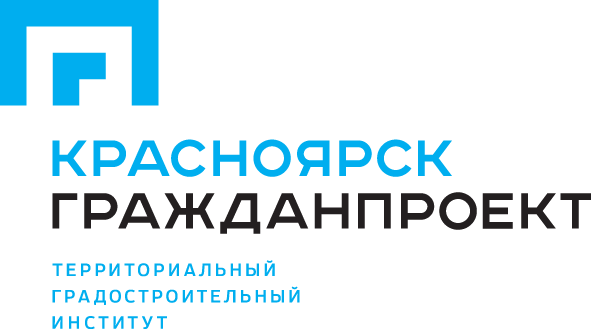 Акционерное общество«Территориальный градостроительный институт «Красноярскгражданпроект»МК № АД-15мк Шифр: 1333-19.02 Красноярск 2019Инв. № 17/16871			Экз. №________Акционерное общество«Территориальный градостроительный институт «Красноярскгражданпроект»Главный градостроитель						Т. П. ЛисиенкоГлавный инженер проекта					И.А. КорниенкоКрасноярск 2019Проектом вносятся изменения в Правила землепользования и застройки сельского поселения Караул.Проект внесения изменений разработан АО «ГРАЖДАНПРОЕКТ» авторским коллективом Мастерской градостроительного проектирования:Заместитель директора по взаимодействию с органамиГосударственной власти и местного самоуправления-начальник МГП									А.С. ПагурецЗаместитель начальника по организацииразработки градостроительной документации 				Л.Г. УстиноваГлавный инженер проекта							И.А. КорниенкоВедущий архитектор - градостроитель						Н.К. КахановаСпециалист инженерного обеспечения II категории				А.А. Горша	Состав проекта:2. Графические материалы2. Текстовые материалы						Проект внесения изменений в правила землепользования и застройки                  инв. № 17/168712. Электронная версия: CD диск: векторный формат (SHP, файловая база геоданных), растровый формат (JPEG), текстовые материалы (DOCX).  Сведения о границах территориальных зон в пакете  ZIP-архив (XML-файл, PDF-файлы)                                                                                              инв. №   1393д  СодержаниеГлава I. Общие положения	5Статья 1. Правовые основания введения Правил	5Статья 2. Цели разработки и содержание Правил	6Статья 3. Основные понятия и определения	7Глава II. Порядок  применения правил землепользования и застройки и внесения в них изменений	11Раздел I. Регулирование землепользования и застройки органами местного самоуправления	11Статья 4. Область применения Правил застройки	11Статья 5. Органы местного самоуправления, осуществляющие полномочия в области землепользования и застройки на территории муниципального образования «Городское поселение Караул» Долгано-Ненецкого муниципального района	11Статья 6. Полномочия органов местного самоуправления сельского поселения Караул в области землепользования и застройки	12Статья7. Комиссия по землепользованию и застройке	13Статья 8. Требования к порядку деятельности Комиссии	14Статья9. Внесение дополнений и изменений в градостроительную документацию	15Статья 10 Права жителей поселения на осуществление местного самоуправления	15Статья 11. . Открытость и доступность информации о землепользовании и застройке	16Статья 12.  Градостроительный регламент	16Раздел II. Порядок изменения видов разрешенного использования земельных участков и объектов капитального строительства физическими и юридическими лицами	18Статья 13. Виды разрешенного использования земельных участков и объектов капитального строительства	18Статья 14. Предельные (минимальные и (или) максимальные) размеры земельных участков и предельные параметры разрешенного строительства, реконструкции объектов капитального строительства	19Статья 15. Порядок предоставления разрешения на условно разрешенный вид использования земельного участка или объекта капитального строительства	19Раздел III. Порядок подготовки документации по планировке территории органами местного самоуправления	21Статья 16. Подготовка и утверждение документации по планировке территории	21Статья 17. Генеральный план муниципального образования.	22Статья 18. Общие положения о планировке территории.	22Статья 19. Проект планировки территории.	24Статья 20. Проект межевания территории.	24Раздел IV. Порядок проведения общественных обсуждений или публичных слушаний по вопросам землепользования и застройки	24Статья 21. Общие положения	24Статья 22. Публичные слушания по проектам Генерального плана	26Статья 23. Публичные слушания по проектам Правил землепользования и застройки	27Статья 24. Общественные обсуждения или публичные слушания по предоставлению разрешения на условно разрешенный вид использования земельного участка или объекта капитального строительства	29Статья 25. Общественные обсуждения или публичные слушания по согласованию отклонений от предельных параметров разрешенного строительства	30Статья 26. Общественные обсуждения или публичные слушания по проектам планировки территорий и проектам межевания земельных участков и внесению в них изменений	32Раздел V. Порядок внесения изменений в правила землепользования и застройки	33Статья 27. Внесение изменений в правила землепользования и застройки	33Глава III  Градостроительные регламенты	36Раздел VI. Регламенты территориальных зон, выделенных в схеме территориального зонирования сельского поселения, их кодовые обозначения	36Жилые зоны	36Статья 28. Зона застройки малоэтажными жилыми домами (Ж1)	36Общественно- деловые зоны	39Статья 29. Зона делового, общественного и коммерческого назначения (О1)	39Статья 30. Зона размещения объектов социального и коммунально-бытового назначения (О2)	41Производственные зоны, зоны инженерной и транспортной инфраструктур.	44Статья 31. Производственная зона предприятий III класса опасности (П1-1)	44Статья 32. Производственная зона предприятий IV-V класса опасности (П1-2)	45Статья 33.  Зона производственной деятельности и недропользования (П1-3)	47Статья 34. Коммунально-складская зона (П2)	50Статья 35. Зона инженерной инфраструктуры (И)	51Статья 36. Зона транспортной инфраструктуры (Т)	52Зоны рекреационного назначения.	53Статья 37. Зона «Рекреационная» (Р1)	53Статья 38. Зона естественного ландшафта (Р2)	54Зоны специального назначения.	55Статья 39. Зона специального назначения, связанная с захоронениями, кладбище (Сп1-1)	55Статья 40. Зона обращения с твердыми коммунальными отходами (Сп1-2)	56Статья 41. Зона обезвреживания отходов производства и потребления (Сп1-3)	57Раздел VII. Правовые режимы зон с особыми условиями использования территорий	58Статья 42. Санитарно-защитная зона предприятий, сооружений и иных объектов.	58Статья 43. Охранная зона ЛЭП	59Статья 44. Охранная зона автомобильных дорог (Придорожная полоса)	60Статья 45. Охранная зона магистральных инженерных коммуникаций	60Статья 46. Водоохранная зона	60Статья 47. Зона санитарной охраны водопроводов	63Статья 48. Приаэродромная территория	63Статья 49. Охранная зона нефтепроводов.	64Статья 50. Охранная зона магистральных инженерных коммуникаций	68Раздел VIII. Правовые режимы территорий, на которые не распространяется действие градостроительных  регламентов	69Статья 51.  Территория аэропорта	69Статья 52. Объекты культурного наследия (ОКН)	70Раздел IX.  Правовые режимы территорий, для которых не устанавливаются градостроительные регламенты	73Статья 53 . Территории водных объектов (ТВО)	73Статья 54. Государственный комплексный заказник	74Глава I. Общие положенияСтатья 1. Правовые основания введения Правил. Таймырский Долгано-Ненецкий муниципальный район Красноярского края образован Законом Таймырского (Долгано-Ненецкого) автономного округа от  № 308-ОкЗ «Об установлении границ муниципальных образований Таймырского (Долгано-Ненецкого) автономного округа и наделении их статусом городских, сельских поселений, муниципального района». Административным центром муниципального района является город Дудинка.Территория муниципального района включает в себя территории муниципальных образований город Дудинка, городское поселение Караул, сельское поселение Караул, Сельское поселение Хатанга.Сельское поселение Караул наделено статусом сельского поселения и его границы установлены Законом Красноярского края от 09.02.2012 № 2-54 «Об установлении границ муниципального образования Таймырский Долгано-Ненецкий муниципальный район и находящихся в его границах иных муниципальных образований». Территорию сельского поселения Караул составляют все земли независимо от форм собственности и их целевого назначения, в границах поселения. Изменение границ сельского поселения Караул осуществляется в соответствии с действующим законодательством, и не допускается без учета мнения населения поселения. В состав сельского поселения Караул входят объединенные общей территорией и не являющиеся муниципальными образованиями сельские населенные пункты: село Караул (административный центр), поселок Байкаловск, поселок Воронцово, поселок Казанцево, поселок Кареповск, поселок Мунгуй, поселок Носок, поселок Поликарповск, поселок Тухард, поселок Усть-Порт». Площадь территории – 10 110 841 га, численность населения – 3 990 чел. Административным центром сельского поселения Караул является село Караул, основанное в 1667 году (статус села присвоен в 1951 году). Правила землепользования и застройки муниципального образования «Сельское поселение Караул» Таймырского Долгано-Ненецкого муниципального района (так же далее - Правила) – документ градостроительного зонирования, который утверждается нормативным правовым актом органа местного самоуправления  и в котором устанавливаются территориальные зоны, градостроительные регламенты, порядок применения такого документа и порядок внесения в него изменений. Ранее выполненный проект по заказу 122/2 «Разработка генерального плана и внесение изменений в правила землепользования и застройки (ПЗиЗ) муниципального образования «Сельское поселение Караул» Таймырского Долгано-Ненецкого муниципального района Красноярского края» разработан ОАО «Красноярскагропроект» в 2014 году по заказу Управления развития инфраструктуры Таймырского Долгано-Ненецкого муниципального района. Действующий проект Правил землепользования и застройки муниципального образования «Сельское поселение Караул» Таймырского Долгано-Ненецкого муниципального района утверждён Решением Караульского сельского Совета депутатов                                                                                                                                                                                                                                                                                                                                                                                                                                                                                                                                                                                                                                                                                                                                                                                                                                                                                                                                                                                                                                                                                 №737 от 10.02.2016 г.Настоящий проект внесения изменений в Правила землепользования и застройки муниципального образования «Сельское поселение Караул» Таймырского Долгано-Ненецкого муниципального района выполнен по заказу Управление развития инфраструктуры Таймырского Долгано-Ненецкого муниципального района на основании договора МК № АД-15мк  по решению  Караульского  совета депутатов от 26.01.18г № 872.Проект  разработан в соответствии с Градостроительным кодексом Российской Федерации от 29 декабря 2004 г. N 190-ФЗ (с изменениями и дополнениями), Земельным кодексом Российской Федерации от 25 октября 2001 г. N 136-ФЗ (с изменениями и дополнениями), Федеральным законом от 6 октября 2003 г. N 131-ФЗ "Об общих принципах организации местного самоуправления в Российской Федерации" (с изменениями и дополнениями), иными законами и нормативными правовыми актами Российской Федерации, законами и нормативными правовыми актами Красноярского края, Уставами  Сухобузимского района Красноярского края и муниципального образования Сухобузимский  сельсовет Сухобузимского района (далее по тексту –Устав Поселения), Генеральным планом сельсовета (далее по тексту – Генеральный план), а также с учетом положений и иных актов и документов, определяющих основные направления социально-экономического и градостроительного развития Поселения, охраны объектов культурного наследия, окружающей среды и рационального использования природных ресурсов.Статья 2. Цели разработки и содержание Правил1. Настоящие Правила разработаны в целях:1) создания условий для устойчивого развития территории, сохранения окружающей среды и объектов культурного наследия;2) создания условий для планировки территории сельского поселения Караул;;3) обеспечения прав и законных интересов физических и юридических лиц, в том числе правообладателей земельных участков и объектов капитального строительства;4) создания условий для привлечения инвестиций, в том числе путем предоставления возможности выбора наиболее эффективных видов разрешенного использования земельных участков и предельных параметров разрешенного строительства объектов капитального строительства.2. Правила включают в себя:порядок их применения и внесения в них изменений;градостроительные регламенты;карты градостроительного зонирования.3. Порядок применения Правил и внесения в них изменений включает в себя положения:1) о регулировании землепользования и застройки органами местного самоуправления;2) об изменении видов разрешенного использования земельных участков и объектов капитального строительства физическими и юридическими лицами;3) о подготовке документации по планировке территории органами местного самоуправления;4) о проведении общественных обсуждений или публичных слушаний по вопросам землепользования и застройки;5) о внесении изменений в Правила;6) о регулировании иных вопросов землепользования и застройки.4. На карте градостроительного зонирования обозначаются границы территориальных зон. Границы территориальных зон соответствуют требованию принадлежности каждого земельного участка только к одной территориальной зоне. Формирование одного земельного участка из нескольких земельных участков, расположенных в различных территориальных зонах, не допускается. Территориальные зоны применительно к одному земельному участку не устанавливаются.5. На картах градостроительного зонирования в обязательном порядке отображаются границы населенных пунктов, входящих в состав сельского округа, границы зон с особыми условиями использования территорий, границы территорий объектов культурного наследия. Указанные границы отображаются на отдельных картах.5.1. На карте градостроительного зонирования в обязательном порядке устанавливаются территории, в границах которых предусматривается осуществление деятельности по комплексному и устойчивому развитию территории, в случае планирования осуществления такой деятельности. Границы таких территорий устанавливаются по границам одной или нескольких территориальных зон и могут отображаться на отдельной карте.6. В градостроительном регламенте в отношении земельных участков и объектов капитального строительства, расположенных в пределах соответствующей территориальной зоны, указываются:виды разрешенного использования земельных участков и объектов капитального строительства;предельные (минимальные и (или) максимальные) размеры земельных участков и предельные параметры разрешенного строительства, реконструкции объектов капитального строительства;ограничения использования земельных участков и объектов капитального строительства, устанавливаемые в соответствии с законодательством Российской Федерации.расчетные показатели минимально допустимого уровня обеспеченности территории объектами коммунальной, транспортной, социальной инфраструктур и расчетные показатели максимально допустимого уровня территориальной доступности указанных объектов для населения в случае, если в границах территориальной зоны, применительно к которой устанавливается градостроительный регламент, предусматривается осуществление деятельности по комплексному и устойчивому развитию территории.6.1. Обязательным приложением к Правилам являются сведения о границах территориальных зон, которые должны содержать графическое описание местоположения границ территориальных зон, перечень координат характерных точек этих границ в системе координат, используемой для ведения Единого государственного реестра недвижимости. 7. В случае, если в градостроительном регламенте применительно к определенной территориальной зоне не устанавливаются предельные (минимальные и (или) максимальные) размеры земельных участков, в том числе их площадь, и (или) предусмотренные пунктами 2 - 4 части 1 ст. 38 Градостроительного кодекса Российской Федерации предельные параметры разрешенного строительства, реконструкции объектов капитального строительства, непосредственно в градостроительном регламенте применительно к этой территориальной зоне указывается, что такие предельные (минимальные и (или) максимальные) размеры земельных участков, предельные параметры разрешенного строительства, реконструкции объектов капитального строительства не подлежат установлению.8. Утвержденные Правила не применяются в части, противоречащей ограничениям использования земельных участков и (или) расположенных на них объектов недвижимости и осуществления экономической и иной деятельности, установленным на приаэродромной территории, в границах которых полностью или частично расположена приаэродромная территория, установленная в соответствии с Воздушным кодексом Российской Федерации (далее - ограничения использования объектов недвижимости, установленные на приаэродромной территории).9. Срок приведения утвержденных правил землепользования и застройки в соответствие с ограничениями использования объектов недвижимости, установленными на приаэродромной территории, не может превышать шесть месяцев.Статья 3. Основные понятия и определенияДанная статья содержит определения терминов, применяемых в настоящих Правилах и не имеющих утвержденных действующим законодательством определений: боковая граница земельного участка - граница, разделяющая два соседних земельных участка; - -виды разрешенного использования земельных участков и объектов капитального строительства – - виды деятельности, осуществлять которые на земельных участках разрешено при условии обязательного соблюдения требований, установленных законодательством, настоящими Правилами, иными нормативными правовыми актами, техническими нормативными документами.вспомогательные виды разрешенного использования земельных участков и объектов капитального строительства – виды деятельности, объекты, осуществлять и размещать которые на земельных участках разрешено в силу перечисления этих видов деятельности и объектов в составе регламентов использования территорий применительно к соответствующим территориальным зонам, при этом такие виды деятельности, объекты допустимы только в качестве дополнительных по отношению к основным видам разрешенного использования земельных участков и объектов капитального строительства и условно разрешенным видам разрешенного использования земельных участков и объектов капитального строительства и осуществляются только совместно с ними;высота здания, строения, сооружения – - расстояние по вертикали, измеренное от проектной отметки земли до наивысшей точки плоской крыши здания или до наивысшей точки конька скатной крыши здания или до наивысшей точки строения, сооружения; может устанавливаться в составе градостроительного регламента применительно к соответствующей территориальной зоне, обозначенной на карте градостроительного зонирования;глубина земельного участка - расстояние от лицевой до задней границы земельного участка;градостроительная документация - обобщенное наименование документов территориального планирования Российской Федерации, субъектов Российской Федерации, муниципальных образований, документов градостроительного зонирования муниципальных образований и документации по планировке территорий муниципальных образований, иных документов, разрабатываемых в дополнение к перечисленным, в целях иллюстрации или детальной проработки принятых проектных решений с проработкой архитектурно-планировочных решений по застройке территории, разрабатываемых на профессиональной основе;градостроительная деятельность - деятельность по развитию территорий, в том числе городов и иных поселений, осуществляемая в виде территориального планирования, градостроительного зонирования, планировки территории, архитектурно-строительного проектирования, строительства, капитального ремонта, реконструкции объектов капитального строительства, эксплуатации зданий, сооружений, благоустройства территорий;-градостроительное регулирование – деятельность органов государственной власти и органов местного самоуправления по упорядочению градостроительных отношений, возникающих в процессе градостроительной деятельности, осуществляемая посредством принятия законодательных и иных нормативных правовых актов, утверждения и реализации документов территориального планирования, документации по планировке территории и правил землепользования и застройки;градостроительное преобразование территории - деятельность органов государственной власти и органов местного самоуправления, физических и юридических лиц, направленная на изменение существующего функционального использования территорий в целях приведения такого функционального использования в соответствие с утвержденными документами территориального планирования, правилами землепользования и застройки и документацией по планировке территории;градостроительная подготовка территорий - деятельность, осуществляемая посредством подготовки документации по планировке территории в соответствии с главой 5 Правил, по установлению границ застроенных и подлежащих застройке земельных участков для их последующего формирования и предоставления, в целях развития застроенных территорий, комплексного освоения территорий, строительства объектов капитального строительства, возведения объектов на территориях общего пользования, а также приобретения прав на эти земельные участки гражданами и юридическими лицами;градостроительное зонирование – зонирование территорий поселения в целях определения границ территориальных зон и установления градостроительных регламентов;градостроительный план земельного участка - выдается в целях обеспечения субъектов градостроительной деятельности информацией, необходимой для архитектурно-строительного проектирования, строительства, реконструкции объектов капитального строительства в границах земельного участка. В градостроительном плане земельного участка содержится информация в соответствии с частью 3 статьи 57.3 Градостроительного кодекса Российской Федерации;градостроительный регламент - устанавливаемые в пределах границ соответствующей территориальной зоны виды разрешенного использования земельных участков, равно как всего, что находится над и под поверхностью земельных участков и используется в процессе их застройки и последующей эксплуатации объектов капитального строительства, предельные (минимальные и (или) максимальные) размеры земельных участков и предельные параметры разрешенного строительства, реконструкции объектов капитального строительства, а также ограничения использования земельных участков и объектов капитального строительства;двор - незастроенные части земельного участка, расположенные между стенами зданий и границами земельного участка;дом жилой индивидуальный – жилой дом, предназначенный для проживания одной семьи;дом жилой усадебной застройки – одноквартирный отдельно стоящий индивидуальный жилой дом с приусадебным земельным участком; дома жилые блокированной застройки – одноквартирные рядом стоящие и смыкающиеся в единый блок с общими внутренними стенами жилые дома с прилегающими к их задним и (или) передним фасадам земельными участками; дом жилой  двухквартирный – жилой дом, предназначенный для проживания двух семей;дома малой этажности - здания высотой до 3 этажей включительно;задняя граница земельного участка - граница, противоположная лицевой границе земельного участка;здание - сооружение с крышей и ограждающими конструкциями, предназначенное для создания ограниченного пространства в целях проживания, различных видов деятельности, хранения материалов и иных предметов;земельные участки как объекты градостроительной деятельности - часть поверхности земли, границы которой установлены в соответствии с законодательством, на которой и под которой расположены объекты капитального строительства, в том числе сооружения линейных объектов, а также зеленые насаждения, иные объекты благоустройства, либо которая предназначена для размещения указанных объектов;затопление - образование свободной поверхности воды на участке территории в результате повышения уровня водотока, водоема или подземных вод;карта градостроительного зонирования – графическая часть Правил, на которой отображаются границы территориальных зон и их кодовые обозначения;красные линии - линии, которые обозначают границы территорий общего пользования и подлежат установлению, изменению или отмене в документации по планировке территории;объект капитального строительства - здание, строение, сооружение, объекты, строительство которых не завершено (далее - объекты незавершенного строительства), за исключением временных построек, киосков, навесов и других подобных построек;основные виды разрешенного использования земельных участков и объектов капитального строительства - виды деятельности и объекты, осуществлять и размещать которые на земельных участках разрешено в силу перечисления этих видов деятельности и объектов в составе градостроительных регламентов применительно к соответствующим территориальным зонам при том, что выбор таких видов деятельности и объектов осуществляется правообладателями земельных участков и объектов капитального строительства самостоятельно (без дополнительных разрешений и согласований) при условии соблюдения требований технических регламентов. Право указанного выбора без получения дополнительных разрешений и согласований не распространяется на органы государственной власти, органы местного самоуправления, государственные и муниципальные учреждения, государственные и муниципальные унитарные предприятия;планировка территории - упорядочение планировочной структуры территорий, и определение параметров их развития, осуществляемое посредством определения красными линиями границ элементов планировочной структуры и улично-дорожной сети, установления границ зон планируемого размещения объектов федерального, регионального и местного значения, границ зон планируемого размещения объектов капитального строительства, границ зон действия публичных сервитутов, границ земельных участков;предельные размеры земельных участков и предельные параметры разрешенного строительства, реконструкции объектов капитального строительства - предельные физические характеристики земельных участков и объектов капитального строительства (зданий, строений и сооружений), которые могут быть размещены на территории земельных участков в соответствии с градостроительным регламентом;разрешение на условно разрешенный вид использования - документ, выдаваемый заявителю за подписью главы местной администрации     , оформленный в соответствии с требованиями статьи 39 Градостроительного кодекса Российской Федерации, дающий правообладателям земельных участков право выбора вида использования земельного участка, объекта капитального строительства из числа условно разрешенных настоящими Правилами для соответствующей территориальной зоны;разрешенное использование земельных участков и иных объектов недвижимости - использование объектов недвижимости в соответствии с градостроительным регламентом, ограничениями на использование земельных участков и иных объектов недвижимости, установленными в соответствии с законодательством;реконструкция объектов капитального строительства (за исключением линейных объектов) - изменение параметров объекта капитального строительства, его частей (высоты, количества этажей, площади, объема), в том числе надстройка, перестройка, расширение объекта капитального строительства, а также замена и (или) восстановление несущих строительных конструкций объекта капитального строительства, за исключением замены отдельных элементов таких конструкций на аналогичные или иные улучшающие показатели таких конструкций элементы и (или) восстановления указанных элементов; территориальное планирование - планирование развития территорий, в том числе для установления функциональных зон, зон планируемого размещения объектов федерального значения, объектов регионального значения, объектов местного значения;территориальные зоны - зоны, для которых в настоящих Правилах определены границы и установлены градостроительные регламенты;территории общего пользования - территории, которыми беспрепятственно пользуется неограниченный круг лиц (в том числе площади, улицы, проезды, набережные, скверы, бульвары);улично-дорожная сеть (УДС) - часть территории населенного пункта, ограниченная красными линиями и предназначенная для движения транспортных средств и пешеходов, упорядочения застройки и прокладки инженерных коммуникаций, необходимых для функционирования улично-дорожной сети. К элементам улично-дорожной сети относятся улицы, дороги, проспекты, переулки, проезды, набережные, площади, и иные адресообразующие объекты;условно разрешенные виды использования - виды деятельности, объекты капитального строительства, осуществлять и размещать которые на земельных участках разрешено в силу перечисления этих видов деятельности и объектов в составе градостроительных регламентов применительно к соответствующим территориальным зонам при условии получения разрешения в порядке, определенном статьей 39 Градостроительного кодекса Российской Федерации и статьей 21 настоящих Правил, и обязательного соблюдения требований технических регламентов;устойчивое развитие территорий - обеспечение при осуществлении градостроительной деятельности безопасности и благоприятных условий жизнедеятельности человека, ограничение негативного воздействия хозяйственной и иной деятельности на окружающую среду и обеспечение охраны и рационального использования природных ресурсов в интересах настоящего и будущего поколений;элемент планировочной структуры - часть территории, выделяемая в целях рациональной организации пространства, установленная в составе проекта планировки территории и ограниченная красными линиями, границами административно-территориального деления территории. К элементам планировочной структуры относятся планировочные районы, планировочные микрорайоны, планировочные кварталы, иные элементы. Первичным (минимальным) элементом планировочной структуры является квартал.этажность здания – количество этажей, определяемое как сумма любых надземных этажей (в том числе мансардных, технических и цокольных);Глава II. Порядок  применения правил землепользования и застройки и внесения в них измененийРаздел I. Регулирование землепользования и застройки органами местного самоуправления Статья 4. Область применения Правил застройки1.	Правила застройки распространяются на все расположенные на территории сельского поселения Караул земельные участки и объекты капитального строительства, за исключением случаев, установленных статьёй 30 настоящих Правил. Требования установленных Правилами застройки градостроительных регламентов сохраняются при изменении формы собственности на земельный участок, объект капитального строительства, при переходе прав на земельный участок, объект капитального строительства другому правообладателю.2.	Правила застройки применяются при:-	подготовке, проверке и утверждении документации по планировке территории, в том числе градостроительных планов земельных участков, выдаваемых правообладателям земельных участков и объектов капитального строительства и градостроительных планов земельных участков, права на которые предоставляются по итогам торгов;-	принятии решений о выдаче или об отказе в выдаче разрешений на условно разрешённые виды использования земельных участков и объектов капитального строительства;-	принятии решений о выдаче или об отказе в выдаче разрешений на отклонение от предельных параметров разрешённого строительства, реконструкции объектов капитального строительства;-	осуществлении контроля за использованием земель на территории сельскогопоселения Караула;-	формировании земельных участков, подготовки документов для государственной регистрации прав на земельные участки и объекты капитального строительства, а также подготовке сведений, подлежащих внесению в государственный кадастр объектов недвижимости.3. Решения органов местного самоуправления сельского поселения Караул, органов государственной власти красноярского края, противоречащие правилам застройки, могут быть оспорены в судебном порядкеСтатья 5. Органы местного самоуправления, осуществляющие полномочия в области землепользования и застройки на территории муниципального образования «Городское поселение Караул» Долгано-Ненецкого муниципального района 1.	Структуру органов местного самоуправления составляют Караульский сельский Совет депутатов, Глава сельского поселения Караул, Администрация сельского поселения Караул.1.1. Караульский сельский Совет депутатов – представительный орган поселения, состоящий из 10 депутатов, избираемый на основе всеобщего равного и прямого избирательного права при  тайном голосовании сроком на 5 лет на основе мажоритарной избирательной системы по избирательным округам при тайном голосовании в соответствии с федеральными и краевыми законами сроком на 5 лет; 1.2. Глава поселения является высшим должностным лицом муниципального образования и избирается Караульским сельским Советом депутатов из числа кандидатов, представленных конкурсной комиссией по результатам конкурса, возглавляет администрацию поселения;1.3. Администрация сельского поселения – исполнительно-распорядительный орган местного самоуправления, подотчетный Караульскому сельскому Совету депутатов.2. Караульский сельский Совет депутатов, Глава сельского поселения и Администрация поселения в соответствии с Уставом муниципального образования «Сельское поселение Караул» Таймырского Долгано-Ненецкого муниципального района наделяются собственными полномочиями по решению вопросов местного значения поселения.3. Изменение структуры органов местного самоуправления поселения осуществляется не иначе, как путем внесения изменений в настоящую статью.4. В структуру муниципальных должностей поселения входят: Глава сельского поселения;Председатель Караульского сельского Совета депутатов; Заместитель Председателя Караульского сельского Совета депутатов; Депутат Караульского сельского Совета депутатов.5. Решение Караульского сельского Совета депутатов об изменении структуры органов местного самоуправления вступает в силу не ранее, чем по истечении срока полномочий Караульского сельского Совета депутатов, принявшего указанное решение, за исключением случаев, предусмотренных Федеральным законом от 06.10.2003 г. № 131-ФЗ «Об общих принципах организации местного самоуправления в Российской Федерации.Статья 6. Полномочия органов местного самоуправления сельского поселения Караул в области землепользования и застройкиПолномочия Караульского сельского Совета депутатов, Главы сельского поселения, Руководителя администрации сельского поселения в области землепользования и застройки определяются федеральными законами, Уставом Красноярского края, законами Красноярского края, Уставом сельского поселения Караул, нормативными правовыми актами органов местного самоуправления сельского поселения Караул.Органы местного самоуправления поселения вправе заключать соглашения с органами местного самоуправления района о передаче им осуществления части своих полномочий за счет межбюджетных трансфертов, предоставляемых из бюджета поселения в бюджет района. Соглашение о передаче полномочий между муниципальными образованиями заключается Главой поселения при условии его предварительного одобрения Советом депутатов поселения.Статья7. Комиссия по землепользованию и застройке1.	Комиссия по землепользованию и застройке сельского поселения Караул (далее также – Комиссия) формируется в целях обеспечения требований Правил застройки, предъявляемых к землепользованию и застройке.а). Комиссия является постоянно действующим совещательным органом при Руководителе администрации сельского поселения по обеспечению реализации настоящих Правил застройки. б). Комиссия осуществляет свою деятельность применительно ко всем территориям сельского поселения, к частям территорий сельского поселения согласно Градостроительному кодексу РФ, Правилам застройки, а также Положению о Комиссии, утверждаемому Руководителем администрации  сельского поселения.2. Формирование Комиссии осуществляется Главой сельского поселения на основе предложений:а) населения территории, применительно к которой осуществляется подготовка проекта Правил;б) Караульского  сельского Совета депутатов;в) Администрации  сельского поселения;г) заинтересованных физических и юридических лиц, являющихся правообладателями земельных участков и объектов капитального строительства.3. Комиссия формируется при условии равного представительства каждой из сторон, указанных в пункте 1 настоящей статьи, на основе принципа добровольности участия в деятельности Комиссии представителей населения и заинтересованных физических и юридических лиц, являющихся правообладателями земельных участков и объектов капитального строительства.4. Глава сельского поселения за 15 дней до принятия решения о подготовке проекта Правил и утверждения состава и порядка деятельности Комиссии обеспечивает опубликование сообщения о формировании Комиссии в порядке, установленном для опубликования официальной информации. Указанное сообщение может размещаться Главой сельского поселения на официальном сайте сельского поселения в сети «Интернет», а также может быть распространено по радио и телевидению.5. В указанном в пункте 4 настоящей статьи сообщении о формировании Комиссии указываются:а) численность сторон в соответствии с пунктами 2, 3 и 7 настоящей статьи;б) порядок и сроки направления Главе сельского поселения предложений по включению в состав Комиссии представителей населения территории, представителей заинтересованных физических и юридических лиц, являющихся правообладателями земельных участков и объектов капитального строительства;в) иные вопросы формирования Комиссии.6. Срок приема предложений по составу Комиссии составляет 10 дней со дня, следующего за днем опубликования сообщения, указанного в пункте 4 настоящей статьи.7. Численность представителей населения территории, применительно к которой осуществляется подготовка проекта Правил, в составе Комиссии определяется Главой сельского поселения и не может быть менее 3 человек.8. Предложения по включению в состав Комиссии представителей населения территории, применительно к которой осуществляется подготовка проекта Правил, оформленные решениями, Главе сельского поселения вправе направлять органы территориального общественного самоуправления, общественные объединения.9. Предложения Караульского  сельского Совета депутатов по включению в состав Комиссии его представителей оформляются решением этого органа и направляются Главе сельского  поселения.10. В число представителей администрации   сельского поселения в состав Комиссии включаются специалисты органов местного самоуправления, осуществляющие полномочия в сфере архитектуры и градостроительной деятельности, специалисты проектных организаций, осуществлявших разработку Правил.11. Заинтересованные физические и юридические лица, являющиеся правообладателями земельных участков и объектов капитального строительства, вправе выработать предложения по включению своих представителей в состав Комиссии на своих собраниях.12. Предложения по включению представителей сторон, указанных в пункте 2 настоящей статьи, в состав Комиссии должны содержать следующие сведения о кандидатах:а) фамилия, имя, отчество, год рождения, место жительства;б) образование;в) стаж работы по специальности;г) род занятий (с указанием места работы, учебы), а также статус неработающего (пенсионер, безработный, домохозяйка, временно неработающий).13. Состав и порядок деятельности Комиссии утверждаются Главой сельского поселения одновременно с принятием решения о подготовке проекта Правил.Статья 8. Требования к порядку деятельности Комиссии1. Комиссия проводит публичные слушания по проекту Правил  в порядке, определяемом Уставом сельского поселения и (или) нормативными правовыми актами Караульского  сельского Совета депутатов, в соответствии с Градостроительным кодексом Российской Федерации.2. Комиссия принимает решения по подготовленным заключениям, рекомендациям по результатам публичных слушаний на своих заседаниях.3. Заседания Комиссии созываются ее председателем по мере необходимости.4. Председатель Комиссии, назначаемый Главой сельского поселения из числа представителей администрации  сельского поселения в составе Комиссии:а) руководит деятельностью Комиссии;б) ведет заседания Комиссии;в) назначает секретаря из числа членов Комиссии для ведения протоколов заседаний Комиссии;г) приглашает для участия в деятельности Комиссии в случае необходимости специалистов государственных надзорных органов, специалистов проектных и других организаций;д) подписывает документы Комиссии;е) направляет Главе сельского поселения информацию, рекомендации, заключения и решения Комиссии.5. Председатель Комиссии имеет заместителя, назначаемого Главой сельского поселения из числа членов Комиссии, который осуществляет полномочия председателя в случае его отсутствия.6. Заседания Комиссии считаются правомочными, если на них присутствует не менее двух третей ее состава.7. Решение Комиссии считается принятым, если за него проголосовало более половины от числа присутствующих на заседании членов Комиссии.8. Период осуществления полномочий Комиссией устанавливается решением Главы сельского  поселения.Статья9. Внесение дополнений и изменений в градостроительную документацию Не допускается внесение дополнений и изменений в утвержденную градостроительную документацию, ухудшающих комфортность среды  жизнедеятельности правообладателей недвижимости и снижающих  рыночную стоимость этой недвижимости, в их числе:1) увеличение плотности существующей и запланированной застройки,  предусмотренной утвержденной градостроительной документацией;2) превышение предельной высоты или  этажности существующей и запланированной застройки, которые были  предусмотрены градостроительными регламентами;3) необоснованные изменения функционального и территориального зонирования муниципального образования, заключающиеся в сокращении площадей или упразднении  территорий функциональных или территориальных зон естественного ландшафта, зон рекреационного назначения, территорий общего пользования, территорий улично-дорожной сети, земель лесного фонда, а также любых иных мест существующего или планируемого размещения многолетних зеленых насаждений;4) размещение предприятий, имеющих размеры санитарно-защитных зон более 500м.Статья 10 Права жителей поселения на осуществление местного самоуправления 1. Граждане Российской Федерации, проживающие на территории сельского поселения (далее - жители поселения), осуществляют местное самоуправление посредством участия в местных референдумах, муниципальных выборах, посредством иных форм прямого волеизъявления, а также через выборные и иные органы местного самоуправления. 2. Граждане Российской Федерации, проживающие на территории поселения, имеют равные права на осуществление местного самоуправления независимо от пола, расы, национальности, языка, происхождения, имущественного или должностного положения, отношения к религии, убеждений, принадлежности к общественным объединениям. Жители поселения имеют равный доступ к муниципальной службе. 3. Иностранные граждане, постоянно или преимущественно проживающие на территории поселения, обладают при осуществлении местного самоуправления правами в соответствии с международными договорами Российской Федерации и федеральными законами. 4. Граждане Российской Федерации, а также иностранные граждане и лица без гражданства, проживающие на территории поселения, вправе коллективно или индивидуально обращаться в органы и к должностным лицам местного самоуправления. Указанные органы и должностные лица обязаны дать обратившимся ответ в установленные законом сроки. 5. Органы и должностные лица местного самоуправления обязаны предоставлять жителям поселения полную и достоверную информацию о своей деятельности. 6. Органы и должностные лица местного самоуправления обязаны знакомить население с документами и материалами, непосредственно затрагивающими их права и законные интересы. 7. Нормативные правовые акты органов и должностных лиц местного самоуправления, затрагивающие права, свободы и обязанности человека и гражданина, вступают в силу после их официального опубликования (обнародования) в информационном печатном издании осуществляемого в течение 10 дней с момента подписания, если иное не предусмотрено самим актом, Уставом поселения или действующим законодательством. Статья 11. . Открытость и доступность информации о землепользовании и застройкеНастоящие Правила, включая входящие в их состав картографические  документы, являются открытыми для всех физических и юридических, а также должностных лиц.Органы местного самоуправления сельского поселения обеспечивают возможность ознакомления с Правилами путем:публикации Правил в средствах массовой информации;размещения Правил на официальном сайте сельского поселения в сети «Интернет»;размещения Правил в федеральной государственной информационной системе территориального планирования; организации возможности для ознакомления с Правилами в полном комплекте входящих в них текстовых и картографических материалов в администрации  сельского поселения;предоставления физическим и юридическим лицам выписок из Правил, а также необходимых копий картографических документов и их фрагментов, характеризующих условия землепользования и застройки применительно к отдельным земельным участкам и элементам планировочной структуры.Граждане имеют право участвовать в принятии решений по вопросам землепользования и застройки в соответствии с действующим законодательством и в порядке, определенном Правилами. Статья 12.  Градостроительный регламент1. Градостроительным регламентом определяется правовой режим земельных участков, равно как всего, что находится над и под поверхностью земельных участков и используется в процессе их застройки и последующей эксплуатации объектов капитального строительства.2. Градостроительные регламенты устанавливаются с учетом:1) фактического использования земельных участков и объектов капитального строительства в границах территориальной зоны;2) возможности сочетания в пределах одной территориальной зоны различных видов существующего и планируемого использования земельных участков и объектов капитального строительства;3) функциональных зон и характеристик их планируемого развития, определенных документами территориального планирования муниципальных образований;4) видов территориальных зон;5) требований охраны объектов культурного наследия, а также особо охраняемых природных территорий, иных природных объектов.3. Действие градостроительного регламента распространяется в равной мере на все земельные участки и объекты капитального строительства, расположенные в пределах границ территориальной зоны, обозначенной на карте градостроительного зонирования.4. Действие градостроительного регламента не распространяется на земельные участки:1) в границах территорий памятников и ансамблей, включенных в единый государственный реестр объектов культурного наследия (памятников истории и культуры) народов Российской Федерации, а также в границах территорий памятников или ансамблей, которые являются выявленными объектами культурного наследия и решения о режиме содержания, параметрах реставрации, консервации, воссоздания, ремонта и приспособлении которых принимаются в порядке, установленном законодательством Российской Федерации об охране объектов культурного наследия;2) в границах территорий общего пользования;3) предназначенные для размещения линейных объектов и (или) занятые линейными объектами;4) предоставленные для добычи полезных ископаемых.5. Применительно к территориям исторических поселений, достопримечательных мест, землям лечебно-оздоровительных местностей и курортов, зонам с особыми условиями использования территорий градостроительные регламенты устанавливаются в соответствии с законодательством Российской Федерации.6. Градостроительные регламенты не устанавливаются для земель лесного фонда, земель, покрытых поверхностными водами, земель запаса, земель особо охраняемых природных территорий (за исключением земель лечебно-оздоровительных местностей и курортов), сельскохозяйственных угодий в составе земель сельскохозяйственного назначения, земельных участков, расположенных в границах особых экономических зон и территорий опережающего социально-экономического развития.6.1. До установления градостроительных регламентов в отношении земельных участков, включенных в границы населенных пунктов из земель лесного фонда (за исключением лесных участков, которые до 1 января 2016 года предоставлены гражданам или юридическим лицам либо на которых расположены объекты недвижимого имущества, права на которые возникли до 1 января 2016 года, и разрешенное использование либо назначение которых до их включения в границы населенного пункта не было связано с использованием лесов), такие земельные участки используются с учетом ограничений, установленных при использовании городских лесов в соответствии с лесным законодательством.7. Использование земельных участков, на которые действие градостроительных регламентов не распространяется или для которых градостроительные регламенты не устанавливаются, определяется уполномоченными федеральными органами исполнительной власти, уполномоченными органами исполнительной власти субъектов Российской Федерации или уполномоченными органами местного самоуправления в соответствии с федеральными законами. Использование земельных участков в границах особых экономических зон определяется органами управления особыми экономическими зонами. Использование земель или земельных участков из состава земель лесного фонда, земель или земельных участков, расположенных в границах особо охраняемых природных территорий, определяется соответственно лесохозяйственным регламентом, положением об особо охраняемой природной территории в соответствии с лесным законодательством, законодательством об особо охраняемых природных территориях.8. Земельные участки или объекты капитального строительства, виды разрешенного использования, предельные (минимальные и (или) максимальные) размеры и предельные параметры которых не соответствуют градостроительному регламенту, могут использоваться без установления срока приведения их в соответствие с градостроительным регламентом, за исключением случаев, если использование таких земельных участков и объектов капитального строительства опасно для жизни или здоровья человека, для окружающей среды, объектов культурного наследия.9. Реконструкция указанных в части 8 настоящей статьи объектов капитального строительства может осуществляться только путем приведения таких объектов в соответствие с градостроительным регламентом или путем уменьшения их несоответствия предельным параметрам разрешенного строительства, реконструкции. Изменение видов разрешенного использования указанных земельных участков и объектов капитального строительства может осуществляться путем приведения их в соответствие с видами разрешенного использования земельных участков и объектов капитального строительства, установленными градостроительным регламентом.10. В случае, если использование указанных в части 8 настоящей статьи земельных участков и объектов капитального строительства продолжается и опасно для жизни или здоровья человека, для окружающей среды, объектов культурного наследия, в соответствии с федеральными законами может быть наложен запрет на использование таких земельных участков и объектов.Раздел II. Порядок изменения видов разрешенного использования земельных участков и объектов капитального строительства физическими и юридическими лицамиСтатья 13. Виды разрешенного использования земельных участков и объектов капитального строительства1. Разрешенное использование земельных участков и объектов капитального строительства может быть следующих видов:1) основные виды разрешенного использования;2) условно разрешенные виды использования;3) вспомогательные виды разрешенного использования, допустимые только в качестве дополнительных по отношению к основным видам разрешенного использования и условно разрешенным видам использования и осуществляемые совместно с ними.2. Применительно к каждой территориальной зоне устанавливаются виды разрешенного использования земельных участков и объектов капитального строительства.3. Установление основных видов разрешенного использования земельных участков и объектов капитального строительства является обязательным применительно к каждой территориальной зоне, в отношении которой устанавливается градостроительный регламент.4. Изменение одного вида разрешенного использования земельных участков и объектов капитального строительства на другой вид такого использования осуществляется в соответствии с градостроительным регламентом при условии соблюдения требований технических регламентов.5. Основные виды разрешенного использования земельных участков и объектов капитального строительства правообладателями земельных участков и объектов капитального строительства, за исключением органов государственной власти, органов местного самоуправления, государственных и муниципальных учреждений, государственных и муниципальных унитарных предприятий, выбираются самостоятельно без дополнительных разрешений и согласования.6. Решения об изменении одного вида разрешенного использования земельных участков и объектов капитального строительства, расположенных на землях, на которые действие градостроительных регламентов не распространяется или для которых градостроительные регламенты не устанавливаются, на другой вид такого использования принимаются в соответствии с федеральными законами.7. Предоставление разрешения на условно разрешенный вид использования земельного участка или объекта капитального строительства осуществляется в порядке, предусмотренном статьей 11 настоящих Правил.8. Физическое или юридическое лицо вправе оспорить в суде решение о предоставлении разрешения на условно разрешенный вид использования земельного участка или объекта капитального строительства либо об отказе в предоставлении такого разрешения.Статья 14. Предельные (минимальные и (или) максимальные) размеры земельных участков и предельные параметры разрешенного строительства, реконструкции объектов капитального строительстваПредельные (минимальные и (или) максимальные) размеры земельных участков и предельные параметры разрешенного строительства, реконструкции объектов капитального строительства включают в себя:1) предельные (минимальные и (или) максимальные) размеры земельных участков, в том числе их площадь;2) минимальные отступы от границ земельных участков в целях определения мест допустимого размещения зданий, строений, сооружений, за пределами которых запрещено строительство зданий, строений, сооружений;3) этажность или предельную высоту зданий, строений, сооружений;4) максимальный процент застройки в границах земельного участка, определяемый как отношение суммарной площади земельного участка, которая может быть застроена, ко всей площади земельного участка;5) иные показатели. В качестве минимальной площади земельных участков устанавливается площадь, соответствующая минимальным нормативным показателям, предусмотренным нормативами градостроительного проектирования субъекта и/или муниципального района, нормативными правовыми актами и иными требованиями действующего законодательства к размерам земельных участков. Необходимые минимальные отступы зданий, сооружений от границ земельных участков устанавливаются в соответствии с требованиями технических регламентов, санитарных норм, противопожарных норм, нормативов градостроительного проектирования субъекта и/или муниципального района, с учётом ограничений использования земельных участков и объектов капитального строительства в зонах с особыми условиями использования территории. Наряду с указанными в пунктах 2 - 4 части 1 настоящей статьи предельными параметрами разрешенного строительства, реконструкции объектов капитального строительства в градостроительном регламенте могут быть установлены иные предельные параметры разрешенного строительства, реконструкции объектов капитального строительства.Применительно к каждой территориальной зоне устанавливаются указанные в части 1 настоящей статьи размеры и параметры, их сочетания.В случае, если в градостроительном регламенте применительно к определенной территориальной зоне не устанавливаются предельные (минимальные и (или) максимальные) размеры земельных участков, в том числе их площадь, и (или) предусмотренные пунктами 2 - 5 части 1 настоящей статьи предельные параметры разрешенного строительства, реконструкции объектов капитального строительства, непосредственно в градостроительном регламенте применительно к этой территориальной зоне указывается, что такие предельные (минимальные и (или) максимальные) размеры земельных участков, предельные параметры разрешенного строительства, реконструкции объектов капитального строительства не подлежат установлению.Статья 15. Порядок предоставления разрешения на условно разрешенный вид использования земельного участка или объекта капитального строительства1. Физическое или юридическое лицо, заинтересованное в предоставлении разрешения на условно разрешенный вид использования земельного участка или объекта капитального строительства (далее - Разрешение), направляет заявление о предоставлении Разрешения в Комиссию.2. Проект решения о предоставлении разрешения на условно разрешенный вид использования подлежит рассмотрению на общественных обсуждениях или публичных слушаниях. Порядок организации и проведения публичных слушаний определяется Уставом сельского поселения и (или) решениями представительного органа сельского поселения с учетом положений настоящей статьи.3. В целях соблюдения права человека на благоприятные условия жизнедеятельности, прав и законных интересов правообладателей земельных участков и объектов капитального строительства публичные слушания по проекту решения о предоставлении Разрешения проводятся с участием граждан, проживающих в пределах территориальной зоны, в границах которой расположен земельный участок или объект капитального строительства, применительно к которым запрашивается разрешение. В случае, если условно разрешенный вид использования земельного участка или объекта капитального строительства может оказать негативное воздействие на окружающую среду, публичные слушания проводятся с участием правообладателей земельных участков и объектов капитального строительства, подверженных риску такого негативного воздействия.4. Комиссия направляет сообщения о проведении общественных обсуждений или публичных слушаний по проекту решения о предоставлении Разрешения правообладателям земельных участков, имеющих общие границы с земельным участком, применительно к которому запрашивается данное Разрешение, правообладателям объектов капитального строительства, расположенных на земельных участках, имеющих общие границы с земельным участком, применительно к которому запрашивается данное Разрешение, и правообладателям помещений, являющихся частью объекта капитального строительства, применительно к которому запрашивается данное Разрешение. Указанные сообщения направляются не позднее десяти дней со дня поступления заявления заинтересованного лица о предоставлении Разрешения.5. Срок проведения общественных обсуждений или публичных слушаний со дня оповещения жителей муниципального образования об их проведении до дня опубликования заключения о результатах общественных обсуждений или публичных слушаний определяется Уставом сельского поселения и (или) нормативными правовыми актами Караульского  сельского Совета депутатов и не может быть более одного месяца.6. На основании заключения о результатах общественных обсуждений или публичных слушаний по проекту решения о предоставлении Разрешения Комиссия осуществляет подготовку рекомендаций о предоставлении Разрешения или об отказе в предоставлении такого Разрешения с указанием причин принятого решения и направляет их Главе сельского  поселения.7. На основании указанных в части 6 настоящей статьи рекомендаций Глава сельского поселения в течение трех дней со дня поступления таких рекомендаций принимает решение о предоставлении Разрешения или об отказе в предоставлении такого Разрешения. Указанное решение подлежит опубликованию в порядке, установленном для официального опубликования муниципальных правовых актов, иной официальной информации, и размещается на официальном сайте поселения в сети "Интернет".8. Расходы, связанные с организацией и проведением публичных слушаний по проекту решения о предоставлении Разрешения, несет физическое или юридическое лицо, заинтересованное в предоставлении такого Разрешения.9. В случае, если условно разрешенный вид использования земельного участка или объекта капитального строительства включен в градостроительный регламент в установленном для внесения изменений в Правила порядке проведения общественных обсуждений или публичных слушаний  по инициативе физического или юридического лица, заинтересованного в предоставлении Разрешения, решение о предоставлении Разрешения такому лицу принимается без проведения публичных слушаний.10. Со дня поступления в орган местного самоуправления уведомления о выявлении самовольной постройки от исполнительного органа государственной власти, должностного лица, государственного учреждения или органа местного самоуправления, указанных в части 2 статьи 55.32 Градостроительного кодекса Российской Федерации, не допускается предоставление разрешения на условно разрешенный вид использования в отношении земельного участка, на котором расположена такая постройка, или в отношении такой постройки до ее сноса или приведения в соответствие с установленными требованиями, за исключением случаев, если по результатам рассмотрения данного уведомления органом местного самоуправления в исполнительный орган государственной власти, должностному лицу, в государственное учреждение или орган местного самоуправления, которые указаны в части 2 статьи 55.32 Градостроительного кодекса Российской Федерации и от которых поступило данное уведомление, направлено уведомление о том, что наличие признаков самовольной постройки не усматривается либо вступило в законную силу решение суда об отказе в удовлетворении исковых требований о сносе самовольной постройки или ее приведении в соответствие с установленными требованиями.11. Физическое или юридическое лицо вправе оспорить в судебном порядке решение о предоставлении Разрешения или об отказе в предоставлении такого Разрешения.Раздел III. Порядок подготовки документации по планировке территории органами местного самоуправления Статья 16. Подготовка и утверждение документации по планировке территории1. Решение о подготовке документации по планировке территории применительно к территории муниципального образования , за исключением случаев, предусмотренных Градостроительным кодексом Российской Федерации, принимается органом местного самоуправления по инициативе указанного органа либо на основании предложений физических или юридических лиц о подготовке документации по планировке территории в установленном порядке.2. Указанное в части 1 настоящей статьи решение подлежит опубликованию в порядке, установленном для официального опубликования в порядке, установленном для официального опубликования муниципальных правовых актов, в течение трех дней со дня принятия такого решения и размещается на официальном сайте муниципального образования в сети «Интернет».3. Со дня опубликования решения о подготовке документации по планировке территории физические или юридические лица вправе представить в администрацию сельского поселения свои предложения о порядке, сроках подготовки и содержании документации по планировке территории.3.1. Заинтересованные лица, принявшие решения о подготовке документации по планировке территории самостоятельно, осуществляют ее подготовку в соответствии с требованиями Градостроительного кодекса Российской Федерации, и направляют ее для утверждения в Администрацию сельского  поселения.4. Отдел архитектуры и градостроительства администрации сельского поселения осуществляет проверку документации по планировке территории на соответствие требованиям, установленным Градостроительным кодексом Российской Федерации и иному действующему законодательству. По результатам проверки отдел архитектуры и градостроительства принимает соответствующее решение о направлении документации по планировке территории Главе муниципального образования Караул  или об отклонении такой документации и о направлении ее на доработку.5. Проекты планировки территории и проекты межевания территории, решение об утверждении которых принимается органом местного самоуправления, до их утверждения подлежат обязательному рассмотрению на общественных обсуждениях или публичных слушаниях, в случаях, установленных Градостроительным кодексом Российской Федерации 6. Порядок организации и проведения общественных обсуждений или публичных слушаний по проектам планировки территории и проектам межевания территории определяется решением Караульского сельского Совета депутатов с учетом положений Градостроительного кодекса Российской Федерации.7. Отдел архитектуры и градостроительства администрации направляет Главе сельского поселения подготовленную документацию по планировке территории, протокол общественных обсуждений или публичных слушаний по проекту планировки территории и проекту межевания территории и заключение о результатах публичных слушаний не позднее чем через пятнадцать дней со дня проведения публичных слушаний.8. Глава сельского поселения с учетом протокола публичных слушаний по проекту планировки территории и проекту межевания территории и заключения о результатах публичных слушаний принимает решение об утверждении документации по планировке территории или об отклонении такой документации и о направлении ее в отдел архитектуры и градостроительства администрации  сельского поселения на доработку с учетом указанных протокола и заключения.9. Утвержденная документация по планировке территории (проекты планировки территории и проекты межевания территории) подлежит опубликованию в порядке, установленном для официального опубликования муниципальных правовых актов, в течение семи дней со дня утверждения указанной документации и размещается на официальном сайте сельского поселения в сети «Интернет».	Статья 17. Генеральный план муниципального образования.1. Территориальное развитие муниципального образования осуществляется на основе  Генерального плана муниципального образования (далее – Генеральный план МО, Генплан).2. Генплан является основным градостроительным документом, определяющим перспективы территориального развития муниципального образования. В соответствии со своим назначением, Генплан определяет функциональное зонирование территории, основные направления его территориального развития, характер организации инженерной, транспортной и социальной инфраструктур, градостроительные требования к сохранению объектов историко-культурного наследия, обеспечению экологического и санитарного благополучия.3. Решение о подготовке проекта Генплана, а также решения о подготовке предложений о внесении изменений в Генплан принимаются Главой сельского поселения4. Генплан утверждается решением сельского Совета депутатов.5. Генеральный план подлежит опубликованию в порядке, установленном для официального опубликования муниципальных правовых актов, иной официальной информации, и размещается на официальном сайте муниципального образования (при наличии официального сайта муниципального образования) в сети "Интернет". Статья 18. Общие положения о планировке территории.Содержание и порядок действий по планировке территории определяется законодательством о градостроительной деятельности, в том числе Градостроительным Кодексом Российской Федерации, Нормативами градостроительного проектирования субъекта.2. Планировка территории в части подготовки, выделения земельных участков, осуществляется посредством разработки документации по планировке территории:-	проектов планировки как отдельных документов;-	проектов планировки с проектами межевания в их составе;3. Решения о разработке тех или иных видов документации по планировке территории применительно к различным случаям принимаются Главой муниципального образования с учетом характеристик планируемого развития конкретной территории, а также следующих особенностей:1) проект планировки территории разрабатывается в случаях, когда посредством красных линий необходимо определить, изменить:-	границы планировочных элементов территории (кварталов, микрорайонов);-	границы земельных участков общего пользования и линейных объектов без определения границ иных земельных участков;-	границы зон действия публичных сервитутов для обеспечения проездов, проходов по соответствующей территории;2) проект планировки территории с проектами межевания территорий в их составе разрабатывается в случаях, когда помимо границ, указанных в подпункте 1 пункта 3 настоящей статьи, необходимо определить, изменить:-	границы земельных участков, которые не являются земельными участками общего пользования;-	границы зон действия публичных сервитутов;-	границы зон планируемого размещения объектов капитального строительства для государственных или муниципальных нужд;4. Посредством документации по планировке территории определяются:1) характеристики и параметры планируемого развития, строительного освоения и реконструкции территорий, включая характеристики и параметры развития систем социального обслуживания, инженерного оборудования, необходимых для обеспечения застройки;2) линии градостроительного регулирования, в том числе:а) красные линии, отделяющие территории общего пользования (включая автомагистрали, дороги, улицы, проезды, площади, набережные) от территорий иного назначения и обозначающие планировочные элементы - кварталы, микрорайоны, иные планировочные элементы территории;б) линии регулирования застройки, если они не определены градостроительными регламентами в составе настоящих Правил;в) границы земельных участков линейных объектов – магистральных трубопроводов, инженерно-технических коммуникаций, а также границы зон действия ограничений вдоль линейных объектов;г) границы зон действия ограничений вокруг охраняемых объектов, а также вокруг объектов, являющихся источниками (потенциальными источниками) загрязнения окружающей среды;д) границы земельных участков, которые планируется изъять, в том числе путем выкупа, для государственных или муниципальных нужд, либо зарезервировать с последующим изъятием, в том числе путем выкупа, а также границы земельных участков, определяемых для государственных или муниципальных нужд без резервирования и изъятия, в том числе путем выкупа, расположенных в составе земель, находящихся в государственной или муниципальной собственности;е) границы земельных участков, которые планируется предоставить физическим или юридическим лицам - при межевании свободных от застройки территорий;ж) границы земельных участков на территориях существующей застройки, не разделенных на земельные участки;з) границы земельных участков в существующей застройке, которые планируется изменить путем объединения земельных участков и установления границ новых земельных участков - в случаях реконструкции.5. Состав, порядок подготовки, согласования, обсуждения и утверждения документации по планировке территории определяется законодательством о градостроительной деятельности в соответствии с Градостроительным Кодексом Российской Федерации.Статья 19. Проект планировки территории.1.  Подготовка проекта планировки территории осуществляется для выделения элементов планировочной структуры, установления параметров планируемого развития элементов планировочной структуры, зон планируемого размещения объектов федерального значения, объектов регионального значения, объектов местного значения.2. Проект планировки территории состоит из основной части, которая подлежит утверждению, и материалов по ее обоснованию. 3. Планировочная структура включает в себя следующие элементы:1) микрорайон2) квартал.4. Состав и содержание основной части проекта планировки территории и материалов по его обоснованию определяется Градостроительным кодексом Российской Федерации 5. Проект планировки территории является основой для разработки проектов межевания территорий.Статья 20. Проект межевания территории.1. Подготовка проектов межевания территорий осуществляется применительно к застроенным и подлежащим застройке территориям, расположенным в границах элементов планировочной структуры. 2. Подготовка проектов межевания территорий осуществляется в составе проектов планировки территорий или в виде отдельного документа в целях установления границ застроенных земельных участков и границ незастроенных земельных участков.3. Размеры земельных участков в границах застроенных территорий устанавливаются с учетом фактического землепользования и градостроительных нормативов и правил, действовавших в период застройки указанных территорий. Если в процессе межевания территорий выявляются земельные участки, размеры которых превышают установленные градостроительным регламентом предельные (минимальные и (или) максимальные) размеры земельных участков, то для строительства предоставляются земельные участки, сформированные на основе выявленных земельных участков, при условии соответствия их размеров градостроительному регламенту.4. Проект межевания территории включает в себя чертежи межевания территории, содержание которых определено Градостроительным кодексом Российской Федерации. Раздел IV. Порядок проведения общественных обсуждений или публичных слушаний по вопросам землепользования и застройки Статья 21. Общие положения1. В целях соблюдения права человека на благоприятные условия жизнедеятельности, прав и законных интересов правообладателей земельных участков и объектов капитального строительства по проектам генеральных планов, проектам правил землепользования и застройки, проектам планировки территории, проектам межевания территории, проектам правил благоустройства территорий, проектам, предусматривающим внесение изменений в один из указанных утвержденных документов, проектам решений о предоставлении разрешения на условно разрешенный вид использования земельного участка или объекта капитального строительства, проектам решений о предоставлении разрешения на отклонение от предельных параметров разрешенного строительства, реконструкции объектов капитального строительства (далее также в настоящей статье - проекты) в соответствии с Уставом сельского                                                                                    поселения и (или) нормативным правовым актом Караульского  сельского Совета депутатов и с учетом положений Градостроительного кодекса Российской Федерации проводятся общественные обсуждения или публичные слушания, за исключением случаев, предусмотренных Градостроительным кодексом Российской Федерации и другими федеральными законами.2. Процедура проведения общественных обсуждений состоит из следующих этапов:1) оповещение о начале общественных обсуждений;2) размещение проекта, подлежащего рассмотрению на общественных обсуждениях, и информационных материалов к нему на официальном сайте администрации      сельского поселения в информационно-телекоммуникационной сети "Интернет"  и (или) в государственной или муниципальной информационной системе, обеспечивающей проведение общественных обсуждений с использованием информационно-телекоммуникационной сети "Интернет", либо на региональном портале государственных и муниципальных услуг и открытие экспозиции или экспозиций такого проекта;3) проведение экспозиции или экспозиций проекта, подлежащего рассмотрению на общественных обсуждениях;4) подготовка и оформление протокола общественных обсуждений;5) подготовка и опубликование заключения о результатах общественных обсуждений.3. Процедура проведения публичных слушаний состоит из следующих этапов:1) оповещение о начале публичных слушаний;2) размещение проекта, подлежащего рассмотрению на публичных слушаниях, и информационных материалов к нему на официальном сайте и открытие экспозиции или экспозиций такого проекта;3) проведение экспозиции или экспозиций проекта, подлежащего рассмотрению на публичных слушаниях;4) проведение собрания или собраний участников публичных слушаний;5) подготовка и оформление протокола публичных слушаний;6) подготовка и опубликование заключения о результатах публичных слушаний.2. В целях предоставления всем заинтересованным лицам равных возможностей для участия, собрание или собрания участников публичных слушаний проводятся после 17. 00 в рабочие дни в избирательных округах по выборам в Караульский  сельский Совет депутатов, на территориях планируемого действия документов, перечисленных в части 1 данной статьи.3. В общественных обсуждениях и публичных слушаниях имеют право участвовать совершеннолетние, постоянно проживающие на территории сельского поселения дееспособные граждане.4. При проведении общественных обсуждений  и публичных слушаний всем заинтересованным лицам должны быть обеспечены равные возможности для выражения своего мнения.5. Участвующие в общественных обсуждениях или публичных слушаниях заинтересованные лица вправе представить в организатору общественных обсуждений свои предложения и замечания, касающиеся обсуждаемого вопроса, для включения их в протокол общественных обсуждений  или протокол публичных слушаний.6. Формой участия в публичных слушаниях могут быть:1) проведение собрания или собраний участников публичных слушаний;2) подача предложений в письменном виде:по почте;по электронной почте;по факсу;через официальный сайт  администрации   сельского поселения в сети «Интернет».7. По результатам публичных слушаний организатор публичных слушаний готовит мотивированные заключения, на основе которых  выносит рекомендации Главе сельского  поселения.8. Заключения о результатах публичных слушаний, заключения о результатах общественных обсуждений подлежат опубликованию в порядке, установленном для официального опубликования муниципальных правовых актов, иной официальной информации, и могут размещаться на официальном сайте Администрации      сельского поселения в сети "Интернет".9. Уставом сельского поселения и (или) нормативным правовым актом Караульского  сельского Совета депутатов на основании положений Градостроительного кодекса Российской Федерации определяются:1) порядок организации и проведения общественных обсуждений или публичных слушаний по проектам;2) организатор общественных обсуждений или публичных слушаний;3) срок проведения общественных обсуждений или публичных слушаний;4) официальный сайт и (или) в государственная или муниципальная информационная система, обеспечивающая проведение общественных обсуждений с использованием информационно-телекоммуникационной сети "Интернет", либо на региональном портале государственных и муниципальных услуг;5) требования к информационным стендам, на которых размещаются оповещения о начале общественных обсуждений или публичных слушаний;6) форма оповещения о начале общественных обсуждений или публичных слушаний, порядок подготовки и форма протокола общественных обсуждений или публичных слушаний, порядок подготовки и форма заключения о результатах общественных обсуждений или публичных слушаний;7) порядок проведения экспозиции проекта, подлежащего рассмотрению на общественных обсуждениях или публичных слушаниях, а также порядок консультирования посетителей экспозиции проекта, подлежащего рассмотрению на общественных обсуждениях или публичных слушаниях.Статья 22. Публичные слушания по проектам Генерального плана1. В целях соблюдения права человека на благоприятные условия жизнедеятельности, прав и законных интересов правообладателей земельных участков и объектов капитального строительства, публичные слушания  по проектам Генерального плана и проектам внесения изменений в Генеральный план проводятся в обязательном порядке.2. Порядок организации и проведения публичных слушаний определяется Уставом сельского поселения и (или) нормативными правовыми актами Караульского  сельского Совета депутатов с учетом положений настоящей статьи.3. Публичные слушания по проектам Генерального плана проводятся на всей территории сельского поселения, в каждом населенном пункте муниципального образования.  По проектам внесения изменений в Генеральный план в отношении части территории поселения (территории конкретного населенного пункта или конкретной территории функциональной зоны), публичные слушания проводятся с участием правообладателей земельных участков и (или) объектов капитального строительства, находящихся в границах территории сельского поселения, в отношении которой осуществлялась подготовка указанных изменений.4. В целях доведения до населения информации о содержании проекта Генерального плана, организатор публичных слушаний в обязательном порядке организует экспозиции демонстрационных материалов проекта Генерального плана, выступления представителей органов местного самоуправления, разработчиков проекта Генерального плана на собраниях жителей, в печатных средствах массовой информации, по радио и телевидению.5. Участники публичных слушаний вправе представить организатору публичных слушаний свои предложения и замечания, касающиеся проекта Генерального плана, для включения их в протокол публичных слушаний.6. Заключение о результатах публичных слушаний подлежит опубликованию в порядке, установленном для официального опубликования муниципальных правовых актов, иной официальной информации, и размещается на официальном сайте Администрации      поселения в информационно-телекоммуникационной сети "Интернет". 7. Срок проведения публичных слушаний с момента оповещения жителей поселения о времени и месте их проведения до дня опубликования заключения о результатах публичных слушаний определяется Уставом муниципального образования  и (или) нормативными правовыми актами Караульского сельского Совета депутатов и не может быть менее одного месяца и более трех месяцев.8. Глава сельского поселения с учетом заключения о результатах публичных слушаний принимает решение:1) о согласии с проектом Генерального плана и направлении его в Караульский  сельский Совет депутатов;2) об отклонении проекта Генерального плана и о направлении его на доработку.Статья 23. Публичные слушания по проектам Правил землепользования и застройки1. В целях соблюдения права человека на благоприятные условия жизнедеятельности, прав и законных интересов правообладателей земельных участков и объектов капитального строительства, публичные слушания  по проектам Правил, а также проектам внесения изменений в Правила проводятся в обязательном порядке.2. Порядок организации и проведения публичных слушаний определяется Уставом сельского поселения и (или) нормативными правовыми актами Караульского  сельского Совета депутатов с учетом положений настоящей статьи.3. Публичные слушания по проектам Правил проводятся на всей территории поселения, в каждом населенном пункте муниципального образования.4. В целях доведения до населения информации о содержании проекта Правил (проекта внесения изменений в Правила), организатор публичных слушаний в обязательном порядке организует экспозиции демонстрационных материалов проекта Правил (проекта внесения изменений в Правила), выступления представителей органов местного самоуправления, разработчиков данного проекта на собраниях жителей, в печатных средствах массовой информации, по радио и телевидению.5. Участники публичных слушаний вправе представить организатору публичных слушаний свои предложения и замечания, касающиеся Правил (проекта внесения изменений в Правила), для включения их в протокол публичных слушаний.6. Заключение о результатах публичных слушаний подлежит опубликованию в порядке, установленном для официального опубликования муниципальных правовых актов, иной официальной информации, и размещается на официальном сайте Администрации      сельского поселения в информационно-телекоммуникационной сети "Интернет". 7. После завершения публичных слушаний по проекту Правил Комиссия с учетом результатов таких публичных слушаний обеспечивает внесение изменений в проект Правил и представляет указанный проект Главе сельского  поселения. Обязательными приложениями к проекту Правил являются протокол публичных слушаний и заключение о результатах публичных слушаний, за исключением случаев, если их проведение в соответствии с Градостроительным кодексом Российской Федерации не требуется.8. Срок проведения публичных слушаний с момента оповещения жителей сельского поселения о времени и месте их проведения до дня опубликования заключения о результатах публичных слушаний определяется Уставом сельского поселения и (или) нормативными правовыми актами Караульского  сельского Совета депутатов и не может быть менее одного месяца и более трех месяцев.9. Глава сельского поселения в течение десяти дней после представления ему проекта правил землепользования и застройки и указанных в части 7 настоящей статьи обязательных приложений должен принять решение о направлении указанного проекта в Караульский сельскийСовет депутатов или об отклонении проекта Правил и о направлении его на доработку с указанием даты его повторного представления.10. Караульский  сельский Совет депутатов по результатам рассмотрения проекта Правил и обязательных приложений к нему может утвердить Правила или направить проект Правил Главе сельского поселения на доработку в соответствии с заключением о результатах публичных слушаний по указанному проекту.11. Проведение публичных слушаний, опубликование сообщения о принятии решения о подготовке проекта о внесении изменений в Правила и подготовка заключения Комиссии не требуются в следующих случаях:1) изменения вносятся в связи с несоответствием сведений о местоположении границ зон с особыми условиями использования территорий, территорий объектов культурного наследия, отображенных на карте градостроительного зонирования, содержащемся в Едином государственном реестре недвижимости описанию местоположения границ указанных зон, территорий;2) изменения вносятся в связи с несоответствием установленных градостроительным регламентом ограничений использования земельных участков и объектов капитального строительства, расположенных полностью или частично в границах зон с особыми условиями использования территорий, территорий достопримечательных мест федерального, регионального и местного значения, содержащимся в Едином государственном реестре недвижимости ограничениям использования объектов недвижимости в пределах таких зон, территорий;3) изменения вносятся в связи с установлением, изменением, прекращением существования зоны с особыми условиями использования территории, установление, изменение границ территории объекта культурного наследия, территории исторического поселения федерального значения, территории исторического поселения регионального значения;4) Правилами не обеспечена возможность размещения на территориях сельского округа предусмотренных документами территориального планирования объектов федерального значения, объектов регионального значения (за исключением линейных объектов);5) в случае однократного изменения видов разрешенного использования, установленных градостроительным регламентом для конкретной территориальной зоны, без изменения ранее установленных предельных параметров разрешенного строительства, реконструкции объектов капитального строительства и (или) в случае однократного изменения одного или нескольких предельных параметров разрешенного строительства, реконструкции объектов капитального строительства, установленных градостроительным регламентом для конкретной территориальной зоны, не более чем на десять процентов. Статья 24. Общественные обсуждения или публичные слушания по предоставлению разрешения на условно разрешенный вид использования земельного участка или объекта капитального строительства1. Физическое или юридическое лицо, заинтересованное в предоставлении разрешения на условно разрешенный вид использования земельного участка или объекта капитального строительства (далее, для целей настоящей статьи – Разрешение), направляет заявление о предоставлении Разрешения в Комиссию.2. Проект решения о предоставлении Разрешения подлежит обсуждению на общественных обсуждениях или публичных слушаниях. Порядок организации и проведения публичных слушаний определяется Уставом сельского поселения и (или) нормативными правовыми актами Караульского  сельского Совета депутатов с учетом положений настоящей статьи.3. В целях соблюдения права человека на благоприятные условия жизнедеятельности, прав и законных интересов правообладателей земельных участков и объектов капитального строительства общественные обсуждения или публичные слушания проводятся с участием граждан, проживающих в пределах территориальной зоны, в границах которой расположен земельный участок или объект капитального строительства, применительно к которым запрашивается Разрешение. Если условно разрешенный вид использования земельного участка или объекта капитального строительства может оказать негативное воздействие на окружающую среду, публичные слушания проводятся с участием правообладателей земельных участков и объектов капитального строительства, подверженных риску такого негативного воздействия.4. Комиссия направляет сообщения о проведении общественных обсуждений или публичных слушаний по проекту решения о предоставлении разрешения на условно разрешенный вид использования, имеющих общие границы с земельным участком, применительно к которому запрашивается данное разрешение, правообладателям объектов капитального строительства, расположенных на земельных участках, имеющих общие границы с земельным участком, применительно к которому запрашивается данное разрешение, и правообладателям помещений, являющихся частью объекта капитального строительства, применительно к которому запрашивается данное разрешение. Указанные сообщения направляются не позднее чем через десять дней со дня поступления заявления заинтересованного лица о предоставлении разрешения на условно разрешенный вид использования.5. Участники общественных обсуждений или публичных слушаний по проекту решения о предоставлении разрешения на условно разрешенный вид использования вправе представить в Комиссию свои предложения и замечания, касающиеся указанного вопроса, для включения их в протокол общественных обсуждений или публичных слушаний.6. Заключение о результатах общественных обсуждений или публичных слушаний по проекту решения о предоставлении разрешения на условно разрешенный вид использования подлежит опубликованию в порядке, установленном для официального опубликования муниципальных правовых актов, иной официальной информации, и размещается на официальном сайте поселения в сети "Интернет".7. Срок проведения публичных слушаний с момента оповещения жителей поселения о их проведения до дня опубликования заключения о результатах общественных обсуждений или публичных слушаний определяется Уставом сельского поселения и (или) нормативными правовыми актами Караульского  сельского Совета депутатов и не может быть более одного месяца.8. На основании заключения о результатах общественных обсуждений или публичных слушаний по проекту решения о предоставлении разрешения на условно разрешенный вид использования Комиссия осуществляет подготовку рекомендаций о предоставлении Разрешения или об отказе в предоставлении такого Разрешения с указанием причин принятого решения и направляет их Главе сельского  поселения.9. На основании указанных в части 8 настоящей статьи рекомендаций Глава сельского поселения в течение трех дней со дня поступления таких рекомендаций принимает решение о предоставлении Разрешения или об отказе в предоставлении такого Разрешения. Указанное решение подлежит опубликованию в порядке, установленном для официального опубликования муниципальных правовых актов, иной официальной информации, и размещается на официальном сайте Администрации      сельского поселения в сети "Интернет".10. Расходы, связанные с организацией и проведением общественных обсуждений или публичных слушаний по проекту решения о предоставлении разрешения на условно разрешенный вид использования, несет физическое или юридическое лицо, заинтересованное в предоставлении такого Разрешения.11. В случае, если условно разрешенный вид использования земельного участка или объекта капитального строительства включен в градостроительный регламент в установленном для внесения изменений в Правила порядке после проведения публичных слушаний по инициативе физического или юридического лица, заинтересованного в предоставлении Разрешения, решение о предоставлении Разрешения такому лицу принимается без проведения общественных обсуждений или публичных слушаний.11.1. Со дня поступления в орган местного самоуправления уведомления о выявлении самовольной постройки от исполнительного органа государственной власти, должностного лица, государственного учреждения или органа местного самоуправления, не допускается предоставление разрешения на условно разрешенный вид использования в отношении земельного участка, на котором расположена такая постройка, или в отношении такой постройки до ее сноса или приведения в соответствие с установленными требованиями, за исключением случаев, если по результатам рассмотрения данного уведомления органом местного самоуправления в исполнительный орган государственной власти, должностному лицу, в государственное учреждение или орган местного самоуправления и от которых поступило данное уведомление, направлено уведомление о том, что наличие признаков самовольной постройки не усматривается либо вступило в законную силу решение суда об отказе в удовлетворении исковых требований о сносе самовольной постройки или ее приведении в соответствие с установленными требованиями.12. Физическое или юридическое лицо вправе оспорить в судебном порядке решение о предоставлении Разрешения или об отказе в предоставлении такого Разрешения.Статья 25. Общественные обсуждения или публичные слушания по согласованию отклонений от предельных параметров разрешенного строительства1. Правообладатели земельных участков, размеры которых меньше установленных градостроительным регламентом минимальных размеров земельных участков либо конфигурация, инженерно-геологические или иные характеристики которых неблагоприятны для застройки, вправе обратиться за разрешениями на отклонение от предельных параметров разрешенного строительства, реконструкции объектов капитального строительства (далее для целей настоящей статьи – Разрешение).1.1. Правообладатели земельных участков вправе обратиться за разрешениями на отклонение от предельных параметров разрешенного строительства, реконструкции объектов капитального строительства, если такое отклонение необходимо в целях однократного изменения одного или нескольких предельных параметров разрешенного строительства, реконструкции объектов капитального строительства, установленных градостроительным регламентом для конкретной территориальной зоны, не более чем на десять процентов. 2. Участниками общественных обсуждений или публичных слушаний по проектам решений о предоставлении разрешения на отклонение от предельных параметров разрешенного строительства, реконструкции объектов капитального строительства являются граждане, постоянно проживающие в пределах территориальной зоны, в границах которой расположен земельный участок или объект капитального строительства, в отношении которых подготовлены данные проекты, правообладатели находящихся в границах этой территориальной зоны земельных участков и (или) расположенных на них объектов капитального строительства, граждане, постоянно проживающие в границах земельных участков, прилегающих к земельному участку, в отношении которого подготовлены данные проекты, правообладатели таких земельных участков или расположенных на них объектов капитального строительства, правообладатели помещений, являющихся частью объекта капитального строительства, в отношении которого подготовлены данные проекты, а в случае, предусмотренном частью 3 статьи 39 Градостроительного кодекса Российской Федерации, также правообладатели земельных участков и объектов капитального строительства, подверженных риску негативного воздействия на окружающую среду в результате реализации данных проектов. 3. Отклонение от предельных параметров разрешенного строительства, реконструкции объектов капитального строительства разрешается для отдельного земельного участка при соблюдении требований технических регламентов. Отклонение от предельных параметров разрешенного строительства, реконструкции объектов капитального строительства в части предельного количества этажей, предельной высоты зданий, строений, сооружений и требований к архитектурным решениям объектов капитального строительства в границах территорий исторических поселений федерального или регионального значения не допускается.4. Заинтересованное в получении Разрешения лицо направляет в Комиссию заявление о предоставлении такого Разрешения.5. Проект решения о предоставлении разрешения на отклонение от предельных параметров разрешенного строительства, реконструкции объектов капитального строительства подлежит рассмотрению на общественных обсуждениях  или публичных слушаниях, проводимых в порядке, определенном Уставом сельского поселения и (или) нормативными правовыми актами Караульского сельского Совета депутатов с учетом положений, предусмотренных настоящей. Расходы, связанные с организацией и проведением публичных слушаний по вопросу о предоставлении Разрешения, несет физическое или юридическое лицо, заинтересованное в предоставлении такого Разрешения.6. На основании заключения о результатах общественных обсуждений или публичных слушаний по вопросу о предоставлении Разрешения Комиссия осуществляет подготовку рекомендаций о предоставлении такого Разрешения или об отказе в предоставлении такого Разрешения с указанием причин принятого решения и направляет указанные рекомендации Главе сельского  поселения.7. Глава сельского поселения в течение семи дней со дня поступления указанных в части 6 настоящей статьи рекомендаций принимает решение о предоставлении Разрешения или об отказе в предоставлении такого Разрешения с указанием причин принятого решения.8. Со дня поступления в орган местного самоуправления уведомления о выявлении самовольной постройки от исполнительного органа государственной власти, должностного лица, государственного учреждения или органа местного самоуправления, не допускается предоставление разрешения на отклонение от предельных параметров разрешенного строительства, реконструкции объектов капитального строительства в отношении земельного участка, на котором расположена такая постройка, до ее сноса или приведения в соответствие с установленными требованиями, за исключением случаев, если по результатам рассмотрения данного уведомления органом местного самоуправления в исполнительный орган государственной власти, должностному лицу, в государственное учреждение или орган местного самоуправления, от которых поступило данное уведомление, направлено уведомление о том, что наличие признаков самовольной постройки не усматривается либо вступило в законную силу решение суда об отказе в удовлетворении исковых требований о сносе самовольной постройки или ее приведении в соответствие с установленными требованиями.9. Физическое или юридическое лицо вправе оспорить в судебном порядке решение о предоставлении Разрешения или об отказе в предоставлении такого Разрешения.10. Предоставление разрешения на отклонение от предельных параметров разрешенного строительства, реконструкции объектов капитального строительства не допускается, если такое отклонение не соответствует ограничениям использования объектов недвижимости, установленным на приаэродромной территории.Статья 26. Общественные обсуждения или публичные слушания по проектам планировки территорий и проектам межевания земельных участков и внесению в них изменений1. Отдел архитектуры и градостроительства Администрации      сельского поселения в случаях, предусмотренных  Градостроительным кодексом Российской Федерации, осуществляют проверку документации по планировке территории на соответствие требованиям законодательства в течение тридцати дней со дня поступления такой документации и по результатам проверки принимают решение о проведении общественных обсуждений или публичных слушаний по такой документации. В случае, предусмотренном частью 5.1 статьи 46 Градостроительного кодекса Российской Федерации, Глава сельского поселения  принимает решение об утверждении такой документации или о направлении ее на доработку.2. Проекты планировки территории и проекты межевания территории или внесения в них изменений (далее для целей настоящей статьи – публичные слушания), решение об утверждении которых принимается Главой сельского поселения, до их утверждения подлежат обязательному рассмотрению на общественных обсуждениях или публичных слушаниях.3. Уполномоченный орган местного самоуправления обеспечивает опубликование документации по планировке территории (проектов планировки территории и проектов межевания территории) в порядке, установленном для официального опубликования муниципальных правовых актов, иной официальной информации, и размещает информацию о такой документации на официальном сайте администрации  сельского поселения в сети "Интернет".4. Общественные обсуждения или публичные слушания не проводятся, если документация по планировке территории подготовлена в отношении:1) территории, в границах которой в соответствии с Правилами предусматривается осуществление деятельности по комплексному и устойчивому развитию территории;2) территории в границах земельного участка, предоставленного некоммерческой организации, созданной гражданами, для ведения садоводства, огородничества, дачного хозяйства или для ведения дачного хозяйства иному юридическому лицу;3) территории для размещения линейных объектов в границах земель лесного фонда.5. В случае внесения изменений в проект планировки территории и (или) проект межевания территории путем утверждения их отдельных частей общественные обсуждения или публичные слушания проводятся применительно к таким утверждаемым частям.6. Порядок организации проведения общественных обсуждений или публичных слушаний определяется Уставом сельского поселения и (или) нормативными правовыми актами Караульского  сельского Совета депутатов с учетом положений настоящей статьи.7. В целях соблюдения права человека на благоприятные условия жизнедеятельности, прав и законных интересов правообладателей земельных участков и объектов капитального строительства общественные обсуждения или публичные слушания проводятся с участием граждан, проживающих на территории, применительно к которой осуществляется подготовка проекта ее планировки и проекта ее межевания территории или внесения в них изменений, правообладателей земельных участков и объектов капитального строительства, расположенных на указанной территории, лиц, законные интересы которых могут быть нарушены в связи с реализацией таких проектов.8. Участники общественных обсуждений или публичных слушаний вправе представить в Отдел архитектуры и градостроительства администрации сельского поселения свои предложения и замечания, касающиеся проекта планировки территории или проекта межевания территории или внесения в них изменений, для включения их в протокол общественных обсуждений или публичных слушаний.9. Заключение о результатах общественных обсуждений или публичных слушаний подлежит опубликованию в порядке, установленном для официального опубликования муниципальных правовых актов, иной официальной информации, и размещается на официальном сайте Администрации      сельского поселения в сети "Интернет".11. Срок проведения общественных обсуждений или публичных слушаний со дня оповещения жителей сельского поселения о времени и месте их проведения до дня опубликования заключения о результатах общественных обсуждений или публичных слушаний определяется Уставом сельского поселения и (или) нормативными правовыми актами Караульского сельского Совета депутатов и не может быть менее одного месяца и более трех месяцев.12. Отдел архитектуры и градостроительства администрации направляет Главе сельского поселения подготовленную документацию по планировке территории или внесению в нее изменений, протокол общественных обсуждений или публичных слушаний и заключение о результатах общественных обсуждений или публичных слушаний не позднее пятнадцати дней со дня проведения общественных обсуждений или публичных слушаний.13. Глава сельского поселения с учетом протокола общественных обсуждений или публичных слушаний и заключения о результатах общественных обсуждений или публичных слушаний принимает решение об утверждении документации по планировке территории или внесению в нее изменений, или об отклонении такой документации и о направлении ее в Орган на доработку с учетом указанных протокола и заключения.14. Утвержденная документация по планировке территории (проекты планировки территории и проекты межевания территории) подлежит опубликованию в порядке, установленном для официального опубликования муниципальных правовых актов, иной официальной информации, в течение семи дней со дня утверждения указанной документации и размещается на официальном сайте Администрации  сельского поселения в сети "Интернет".21. Внесение изменений в документацию по планировке территории допускается путем утверждения ее отдельных частей с соблюдением требований об обязательном опубликовании такой документации в порядке, установленном законодательством. В указанном случае согласование документации по планировке территории осуществляется применительно к утверждаемым частям.Раздел V. Порядок внесения изменений в правила землепользования и застройкиСтатья 27. Внесение изменений в правила землепользования и застройки1. Внесение изменений в Правила осуществляется в порядке, предусмотренном статьями 31 и 32 Градостроительного кодекса Российской Федерации.2. Основаниями для рассмотрения Главой сельского поселения вопроса о внесении изменений в Правила являются:1) несоответствие правил землепользования и застройки генеральному плану поселения, , схеме территориального планирования муниципального района, возникшее в результате внесения в такие генеральные планы или схему территориального планирования муниципального района изменений;1.1) поступление от уполномоченного Правительством Российской Федерации федерального органа исполнительной власти обязательного для исполнения в сроки, установленные законодательством Российской Федерации, предписания об устранении нарушений ограничений использования объектов недвижимости, установленных на приаэродромной территории, которые допущены в Правилах;2) поступление предложений об изменении границ территориальных зон, изменении градостроительных регламентов;3) несоответствие сведений о местоположении границ зон с особыми условиями использования территорий, территорий объектов культурного наследия, отображенных на карте градостроительного зонирования, содержащемуся в Едином государственном реестре недвижимости описанию местоположения границ указанных зон, территорий;4) несоответствие установленных градостроительным регламентом ограничений использования земельных участков и объектов капитального строительства, расположенных полностью или частично в границах зон с особыми условиями использования территорий, территорий достопримечательных мест федерального, регионального и местного значения, содержащимся в Едином государственном реестре недвижимости ограничениям использования объектов недвижимости в пределах таких зон, территорий;5) установление, изменение, прекращение существования зоны с особыми условиями использования территории, установление, изменение границ территории объекта культурного наследия, территории исторического поселения федерального значения, территории исторического поселения регионального значения.3. Предложения о внесении изменений в Правила в Комиссию направляются:1) федеральными органами исполнительной власти в случаях, если Правила могут воспрепятствовать функционированию, размещению объектов капитального строительства федерального значения;2) органами исполнительной власти Красноярского края в случаях, если Правила могут воспрепятствовать функционированию, размещению объектов капитального строительства регионального значения;3) органами местного самоуправления сельского поселения в случаях, если необходимо совершенствовать порядок регулирования землепользования и застройки на соответствующих территориях сельского поселения;4) физическими или юридическими лицами в инициативном порядке либо в случаях, если в результате применения Правил, земельные участки и объекты капитального строительства не используются эффективно, причиняется вред их правообладателям, снижается стоимость земельных участков и объектов капитального строительства, не реализуются права и законные интересы граждан и их объединений.4. Если Правилами не обеспечена в соответствии с частью 3.1 статьи 31 Градостроительного кодекса Российской Федерации возможность размещения на территориях сельского поселения предусмотренных документами территориального планирования объектов федерального значения, объектов регионального значения (за исключением линейных объектов), уполномоченный федеральный орган исполнительной власти, уполномоченный орган исполнительной власти Красноярского края, направляют Главе сельского поселения требования о внесении изменений в Правила в целях обеспечения размещения указанных объектов.5. В случае, предусмотренном частью 4 настоящей статьи, Глава сельского поселения обеспечивает внесение изменений в Правила в течение тридцати дней со дня получения указанного в части 4 настоящей статьи требования.6. В целях внесения изменений в Правила в случае, предусмотренном частью 4 настоящей статьи, проведение публичных слушаний не требуется.7.  В целях внесения изменений в Правила в случаях, предусмотренных пунктами 3 - 5 части 2 и частью 4 настоящей статьи, а также в случае однократного изменения видов разрешенного использования, установленных градостроительным регламентом для конкретной территориальной зоны, без изменения ранее установленных предельных параметров разрешенного строительства, реконструкции объектов капитального строительства и (или) в случае однократного изменения одного или нескольких предельных параметров разрешенного строительства, реконструкции объектов капитального строительства, установленных градостроительным регламентом для конкретной территориальной зоны, не более чем на десять процентов проведение общественных обсуждений или публичных слушаний, опубликование сообщения о принятии решения о подготовке проекта о внесении изменений в Правила и подготовка предусмотренного частью 8 настоящей статьи заключения комиссии не требуются.8. Глава сельского поселения после поступления от уполномоченного Правительством Российской Федерации федерального органа исполнительной власти предписания, указанного в пункте 1.1 части 2 настоящей статьи, обязан принять решение о внесении изменений в Правила. Предписание, указанное в пункте 1.1 части 2 настоящей статьи, может быть обжаловано Главой сельского поселения в суд.9. Со дня поступления в орган местного самоуправления уведомления о выявлении самовольной постройки от исполнительного органа государственной власти, должностного лица, государственного учреждения или органа местного самоуправления, указанных в части 2 статьи 55.32 Градостроительного кодекса Российской Федерации, не допускается внесение в Правила изменений, предусматривающих установление применительно к территориальной зоне, в границах которой расположена такая постройка, вида разрешенного использования земельных участков и объектов капитального строительства, предельных параметров разрешенного строительства, реконструкции объектов капитального строительства, которым соответствуют вид разрешенного использования и параметры такой постройки, до ее сноса или приведения в соответствие с установленными требованиями, за исключением случаев, если по результатам рассмотрения данного уведомления органом местного самоуправления в исполнительный орган государственной власти, должностному лицу, в государственное учреждение или в орган местного самоуправления, которые указаны в части 2 статьи 55.32 Градостроительного кодекса Российской Федерации и от которых поступило данное уведомление, направлено уведомление о том, что наличие признаков самовольной постройки не усматривается либо вступило в законную силу решение суда об отказе в удовлетворении исковых требований о сносе самовольной постройки или ее приведении в соответствие с установленными требованиями.10. В случаях, предусмотренных пунктами 3 - 5 части 2 настоящей статьи, исполнительный орган государственной власти или орган местного самоуправления, уполномоченные на установление зон с особыми условиями использования территорий, границ территорий объектов культурного наследия, утверждение границ территорий исторических поселений федерального значения, исторических поселений регионального значения, направляет Главе сельскогопоселения требование об отображении в Правилах  границ зон с особыми условиями использования территорий, территорий объектов культурного наследия, территорий исторических поселений федерального значения, территорий исторических поселений регионального значения, установления ограничений использования земельных участков и объектов капитального строительства в границах таких зон, территорий.11. В случае поступления требования, предусмотренного частью 10 настоящей статьи, поступления от органа регистрации прав сведений об установлении, изменении или прекращении существования зоны с особыми условиями использования территории, о границах территории объекта культурного наследия либо со дня выявления предусмотренных пунктами 3 - 5 части 2 настоящей статьи оснований для внесения изменений в Правила Глава сельского поселения обязан обеспечить внесение изменений в Правила путем их уточнения в соответствии с таким требованием. При этом утверждение изменений в Правила в целях их уточнения в соответствии с требованием, предусмотренным частью 10 настоящей статьи, не требуется.12. Срок уточнения правил землепользования и застройки в соответствии с частью 11 настоящей статьи в целях отображения границ зон с особыми условиями использования территорий, территорий объектов культурного наследия, территорий исторических поселений федерального значения, территорий исторических поселений регионального значения, установления ограничений использования земельных участков и объектов капитального строительства в границах таких зон, территорий не может превышать шесть месяцев со дня поступления требования, предусмотренного частью 10 настоящей статьи, поступления от органа регистрации прав сведений об установлении, изменении или прекращении существования зоны с особыми условиями использования территории, о границах территории объекта культурного наследия либо со дня выявления предусмотренных пунктами 3 - 5 части 2 настоящей статьи оснований для внесения изменений в Правила.13. Комиссия в течение тридцати дней со дня поступления предложения о внесении изменения в Правила осуществляет подготовку заключения, в котором содержатся рекомендации о внесении в соответствии с поступившим предложением изменения в Правила или об отклонении такого предложения с указанием причин отклонения, и направляет это заключение Главе сельского  поселения.14. Глава сельского поселения с учетом рекомендаций, содержащихся в заключении Комиссии, в течение тридцати дней принимает решение о подготовке проекта о внесении изменения в Правила или об отклонении предложения о внесении изменения в данные Правила с указанием причин отклонения и направляет копию такого решения заявителям.Глава III  Градостроительные регламентыРаздел VI. Регламенты территориальных зон, выделенных в схеме территориального зонирования сельского поселения, их кодовые обозначенияЖилые зоныСтатья 28. Зона застройки малоэтажными жилыми домами (Ж1)1. Зона застройки малоэтажными жилыми домами включает в себя территории населенного пункта, предназначенные для размещения многоквартирных жилых домов малой этажности высотой до четырех надземных этажей, включая мансардный, блокированных жилых домов и объектов обслуживания жилой застройки.2. Основные виды разрешенного использования:малоэтажная многоквартирная жилая застройка (код 2.1.1);блокированная жилая застройка (код 2.3);обслуживание жилой застройки (код 2.7);предоставление коммунальных услуг (код 3.1.1); оказание услуг связи  (код 3.2.3);бытовое обслуживание (код 3.3); амбулаторно-поликлиническое обслуживание (код 3.4.1);дошкольное, начальное и среднее общее образование (код 3.5.1);объекты культурно-досуговой деятельности (код 3.6.1);амбулаторное ветеринарное обслуживание (код 3.10.1);магазины (код 4.4) в части размещения объектов торговли с торговой площадью до 500 кв.м.;площадки для занятий спортом (код 5.1.3);обеспечение внутреннего правопорядка (код 8.3);земельные участки (территории) общего пользования (код 12.0).улично-дорожная сеть (код 12.01) (в части размещения объектов улично-дорожной сети: автомобильных дорог и пешеходных тротуаров в границах населенных пунктов, пешеходных переходов, бульваров, площадей, проездов, велодорожек и объектов велотранспортной и инженерной инфраструктуры).3. Условно разрешенные виды использования: обеспечение занятий спортом в помещениях (код 5.1.2); развлекательные мероприятия (код 4.8.1);общественное питание (код 4.6);дома социального обслуживания (код 3.2.1);оказание социальной помощи населению (код 3.2.2);осуществление религиозных обрядов (код 3.7.1).4. Предельные (минимальные и (или) максимальные) размеры земельных участков и предельные параметры разрешенного строительства, реконструкции объектов капитального строительства:1) предельные (минимальные и (или) максимальные) размеры земельных участков, в том числе их площадь: 	для основного вида разрешенного использования  малоэтажная многоквартирная жилая застройка (код 2.1.1): -минимальный - 0,06 га, максимальный -1,5 га;для блокированной жилой застройки (код 2.3): -минимальный - 0,02 га, максимальный - 0,04 га;для оказания услуг связи (код 3.2.3), для бытового обслуживания (код 3.3), для амбулаторно-поликлинического обслуживания (код 3.4.1), для объектов культурно-досуговой деятельности (код 3.6.1), для амбулаторного ветеринарного обслуживания (код 3.10.1), для магазинов (код 4.4), развлекательные мероприятия (код 4.8.1); для обеспечения внутреннего правопорядка (код 8.3):-минимальный - 0,03 га, максимальный - 0,10 га;для земельных участков (территорий) общего пользования (код - 12.0), для предоставления коммунальных услуг (код 3.1.1), для осуществления религиозных обрядов (код 3.7.1), для общественного питания (код 4.6), площадки для занятий спортом (код 5.1.3):- размер не подлежит установлению; -	для обслуживания жилой застройки (код 2.7), оказание социальной помощи населению (код 3.2.2), дома социального обслуживания (код 3.2.1), дошкольное, начальное и среднее общее образование (код 3.5.1), обеспечение занятий спортом в помещениях (код 5.1.2):-размер земельного участка определяется в соответствии с Региональными и Местными нормативами градостроительного проектирования в зависимости от вида объекта обслуживания и необходимой вместимости планируемого объекта. для вида разрешенного использования земельного участка общего пользования -  улично-дорожная сеть (код - 12.01) - ширина в красных линиях:-основные улицы – 20-30м-местные улицы – 15-25м2) минимальные отступы от границ земельных участков в целях определения мест допустимого размещения зданий, строений, сооружений, за пределами которых запрещено строительство зданий, строений, сооружений устанавливаются:-	для вида разрешенного использования  малоэтажная многоквартирная жилая застройка (код 2.1.1): отступ от красной линии до основных зданий, строений, сооружений при осуществлении строительства: - не менее 3 м, отступ от границ соседнего участка до основного здания, строения, сооружения - не менее 3 м; отступ от красной линии и границ соседних земельных участков для размещения хозяйственных и прочих строений, открытой стоянки автомобилей и отдельно стоящих гаражей: – не менее 1 м;-	для вида разрешенного использования  блокированная жилая застройка (код 2.3): отступ от красной линии до основных зданий, строений, сооружений при осуществлении строительства - не менее 3 м, отступ от границ соседнего участка до основного здания, строения, сооружения - не устанавливается; отступ от границ соседних земельных участков для размещения хозяйственных и прочих строений: – не менее 1 м;- для видов разрешенного использования оказание услуг связи  (код 3.2.3), бытовое обслуживание (код 3.3), амбулаторно-поликлиническое обслуживание (код 3.4.1), объекты культурно-досуговой деятельности (код 3.6.1), амбулаторное ветеринарное обслуживание (код 3.10.1), магазины (код 4.4), обеспечение внутреннего правопорядка (код 8.3), обеспечение занятий спортом в помещениях (код 5.1.2), развлекательные мероприятия (код 4.8.1), осуществление религиозных обрядов (код 3.7.1), общественное питание (код 4.6): отступ от красной линии до основных зданий, строений, сооружений при осуществлении строительства: - не устанавливается;отступ от границ соседнего участка до основного здания, строения, сооружения: - не менее 5 м; отступ от красной линии и границ соседних земельных участков для размещения хозяйственных и прочих строений, открытой стоянки автомобилей и отдельно стоящего гаража: – не менее 1 м;- минимальные отступы от красной линии и границ земельных участков для видов разрешенного использования обслуживание жилой застройки (код 2.7), предоставление коммунальных услуг (код 3.1.1), дома социального обслуживания (код 3.2.1), оказание социальной помощи населению (код 3.2.2), дошкольное, начальное и среднее общее образование (код 3.5.1), площадки для занятий спортом (код 5.1.3), земельные участки (территории) общего пользования (код 12.0): -не устанавливаются:3) предельное количество надземных этажей:для основного вида разрешенного использования  малоэтажная многоквартирная жилая застройка (код 2.1.1): - не более 4-х;для основного вида разрешенного использования блокированная жилая застройка (код 2.3): - не более 3-х;для видов разрешенного использования: дома социального обслуживания (код 3.2.1), оказание социальной помощи населению (код 3.2.2), бытовое обслуживание (код 3.3), амбулаторно-поликлиническое обслуживание (код 3.4.1), амбулаторное ветеринарное обслуживание (код 3.10.1), объекты культурно-досуговой деятельности (код 3.6.1), дошкольное, начальное и среднее общее образование (код 3.5.1), магазины (код 4.4), общественное питание (код 4.6), развлекательные мероприятия (код 4.8.1), обеспечение занятий спортом в помещениях (код 5.1.2) :- не более 3-х;- предельное количество надземных этажей и предельная высота не устанавливаются для видов разрешенного использования: предоставление коммунальных услуг (код 3.1.1), обслуживание жилой застройки (код 2.7), оказание услуг связи  (код 3.2.3), осуществление религиозных обрядов (код 3.7.1), площадки для занятий спортом (код 5.1.3), обеспечение внутреннего правопорядка (код 8.3), земельные участки (территории) общего пользования (код 12.0).4) максимальный процент застройки в границах земельного участка, определяемый как отношение суммарной площади земельного участка, которая может быть застроена, ко всей площади земельного участка:для малоэтажной многоквартирной жилой застройки (код 2.1.1) и блокированной жилой застройки (код 2.3):- не более 40%; для иных видов разрешенного использования:-  не более 60%.Общественно- деловые зоныСтатья 29. Зона делового, общественного и коммерческого назначения (О1)1. Зона делового, общественного и коммерческого назначения предназначена для размещения культурного развития, спорта, торговли, общественного питания, социального и коммунально-бытового назначения, делового и общественного управления, банковской и страховой деятельности, объектов образования и просвещения, обеспечения научной деятельности, религиозного использования, обслуживания автотранспорта, других объектов, расположенных в данной зоне.2. Основные виды разрешенного использования:коммунальное обслуживание (код 3.1); социальное обслуживание (код 3.2),бытовое обслуживание (код 3.3);амбулаторно-поликлиническое обслуживание (код 3.4.1);дошкольное, начальное и среднее общее образование (код 3.5.1);объекты культурно-досуговой деятельности (код 3.6.1);общественное управление (код 3.8);обеспечение научной деятельности (код 3.9);амбулаторное ветеринарное обслуживание (код 3.10.1);деловое управление (код 4.1);объекты торговли (торговые центры, торгово-развлекательные центры (комплексы)) (код 4.2);рынки (код 4.3);магазины (код 4.4);банковская и страховая деятельность (код 4.5);общественное питание (код 4.6);гостиничное обслуживание (код 4.7);развлекательные мероприятия (код 4.8.1); служебные гаражи (код 4.9);выставочно - ярмарочная деятельность (код 4.10)спорт (код 5.1);обеспечение внутреннего правопорядка (код 8.3);земельные участки (территории) общего пользования (код 12.0);улично-дорожная сеть (код 12.01) (в части размещения объектов улично-дорожной сети: автомобильных дорог и пешеходных тротуаров в границах населенных пунктов, пешеходных переходов, бульваров, площадей, проездов, велодорожек и объектов велотранспортной и инженерной инфраструктуры).3. Условно разрешенные виды использования:хранение автотранспорта (код 2.7.1);стационарное медицинское обслуживание (код 3.4.2);образование и просвещение (код 3.5);осуществление религиозных обрядов (код 3.7.1);объекты дорожного сервиса (код 4.9.1);4. Предельные параметры разрешенного строительства:предельные (минимальные и (или) максимальные) размеры земельных участков, в том числе их площадь:- 	для вида разрешенного использования среднеэтажная жилая застройка (код 2.5): минимальный - 0,2 га, максимальный - 2,5 га;-	 для объектов бытового обслуживания (код 3.3), для объектов культурно-досуговой деятельности (код 3.6.1), для амбулаторного ветеринарного обслуживания (код 3.10.1), для делового управления (код 4.1), для банковской и страховой деятельности (код 4.5), для гостиничного обслуживания (код  4.7), для магазинов (код 4.4), для развлекательных мероприятий (код 4.8.1); для обеспечения внутреннего правопорядка (код 8.3):  минимальный - 0,01 га, максимальный - 0,10 га;-	для земельных участков (территорий) общего пользования (код  12.0), для коммунального обслуживания (код 3.1.1), для осуществления религиозных обрядов (код 3.7.1), для рынков (код 4.3); для объектов торговли (торговые центры, торгово-развлекательные центры (комплексы)) (код 4.2); для служебных гаражей (код 4.9), для выставочно-ярмарочной деятельности (код 4.10), для общественного управления (код 3.8), хранения автотранспорта  (код 2.7.1), для для общественного питания (код 4.6), для спорта (код 5.1) - размер не подлежит установлению; -	для амбулаторно-поликлинического обслуживания (код 3.4.1), стационарное медицинское обслуживание (код 3.4.2), социальное обслуживание (код 3.2), образование и просвещение (код 3.5),  размер земельного участка определяется в соответствии с Региональными и Местными нормативами градостроительного проектирования в зависимости от вида объекта обслуживания и необходимой вместимости планируемого объекта.для вида разрешенного использования земельного участка общего пользования -  улично-дорожная сеть (код - 12.01) - ширина в красных линиях:-основные улицы – 20-30м-местные улицы – 15-25м2)минимальные отступы от границ земельных участков в целях определения мест допустимого размещения зданий, строений, сооружений, за пределами которых запрещено строительство зданий, строений, сооружений устанавливаются:отступ от красной линии до основных зданий, строений, сооружений при осуществлении строительства - не менее 6 м, 3) предельное количество надземных этажей для гостиничного обслуживания (код - 4.7), для стационарного медицинского обслуживания (код 3.4.2) - не более 5; - для видов разрешенного использования: социальное обслуживание (код 3.2), бытовое обслуживание (код 3.3), амбулаторно-поликлиническое обслуживание (код 3.4.1), 	осуществление религиозных обрядов (код 3.7.1); амбулаторное ветеринарное обслуживание (код 3.10.1), объекты культурно-досуговой деятельности (код 3.6.1), образование и просвещение (код 3.5), общественное управление (код 3.8), обеспечение научной деятельности (код 3.9), деловое управление (код 4.1), объекты торговли (торговые центры, торгово-развлекательные центры (комплексы)) (код 4.2), рынки (код 4.3), банковская и страховая деятельность (код 4.5), выставочно - ярмарочная деятельность (код 4.10), магазины (код 4.4), общественное питание (код 4.6), развлекательные мероприятия (код 4.8.1), спорт (код 5.1): - не более 3-х;- предельное количество надземных этажей и предельная высота не устанавливаются для видов разрешенного использования: объекты для хранения автотранспорта (код 2.7.1), коммунальное обслуживание (код 3.1), служебные гаражи (код 4.9), объекты дорожного сервиса (код 4.9.1), осуществление религиозных обрядов (код 3.7.1), обеспечение внутреннего правопорядка (код 8.3), земельные участки (территории) общего пользования (код 12.0).4) максимальный процент застройки в границах земельного участка, определяемый как отношение суммарной площади земельного участка, которая может быть застроена, ко всей площади земельного участка, для среднеэтажной жилой застройки (код 2.5) не более 40%; для иных видов разрешенного использования  -  не более 60%.Статья 30. Зона размещения объектов социального и коммунально-бытового назначения (О2)1. Зона размещения объектов социального и коммунально-бытового назначения  включает в себя участки территории населенных пунктов, предназначенные для размещения объектов здравоохранения, образования и социальной защиты и объектов, связанных с ними.2. Основной вид разрешенного использования: коммунальное обслуживание (код 3.1), включающее предоставление коммунальных услуг (код 3.1.1), административные здания организаций, обеспечивающих предоставление коммунальных услуг (код 3.1.2)бытовое  обслуживание (код 3.3);здравоохранение (код 3.4),  в части  размещения объектов капитального строительства, предназначенных для оказания гражданам медицинской помощи, включающее амбулаторно-поликлиническое обслуживание (код 3.4.1) и стационарное медицинское обслуживание (код 3.4.2), образование и просвещение (код 3.5), в части  размещения объектов капитального строительства, предназначенных для воспитания, образования и просвещения, включающее в себя содержание видов разрешенного использования дошкольное, начальное и среднее общее образование (код 3.5.1) и среднее и высшее профессиональное образование (код 3.5.2);культурное развитие(код 3.6);-обеспечение научной деятельности (код 3.9);амбулаторное ветеринарное обслуживание (код 3.10.1);общественное питание (код 4.6). развлечения (код 4.8) служебные гаражи (код 4.9);спорт (код 5.1), включающее (код 5.1.2) - занятия спортом в спортивных клубах, спортивных залах, бассейнах, физкультурно-оздоровительных комплексах; (код 5.1.3) -  площадки для занятий физкультурой и спортом на открытом воздухе. санаторная деятельность (код 9.2.1) в части размещения санаториев, профилакториев, бальнеологических лечебниц, грязелечебниц, лечебно-оздоровительных лагерей; обустройство лечебно-оздоровительных местностей;земельные участки (территории) общего пользования (код 12.0); улично-дорожная сеть (код 12.01) (в части размещения объектов улично-дорожной сети: автомобильных дорог и пешеходных тротуаров в границах населенных пунктов, пешеходных переходов, бульваров, площадей, проездов, велодорожек и объектов велотранспортной и инженерной инфраструктуры).3.Условно разрешенные виды использования:социальное обслуживание (код 3.2) дома социального обслуживания (код 3.2.1) в части размещения объектов социальной помощи (службы занятости населения, дома престарелых, дома ребенка, детские дома, пункты питания малоимущих граждан, пункты ночлега для бездомных граждан);оказание социальной помощи населению (код 3.2.2) в части размещения объектов для служб психологической и бесплатной юридической помощи, социальных, пенсионных и иных служб, общественных некоммерческих организаций;оказание услуг связи (код 3.2.3), в части размещения	 пунктов оказания услуг почтовой, телеграфной, междугородней и международной телефонной связи.осуществление религиозных обрядов (код 3.7.1);магазины (код 4.4);хранение автотранспорта (код 2.7.1);4. Предельные (минимальные и (или) максимальные) размеры земельных участков и предельные параметры разрешенного строительства, реконструкции объектов капитального строительства:1) предельные (минимальные и (или) максимальные) размеры земельных участков, в том числе их площадь: для вида разрешенного использования  здравоохранение (код 3.4), амбулаторно-поликлиническое обслуживание (код 3.4.1), стационарное медицинское обслуживание (код 3.4.2) - минимальный - 0,02 га, максимальный – 5,0 га;для вида разрешенного использования  -  образование и просвещение (код 3.5), размер земельного участка:- определяется в соответствии с Региональными и Местными нормативами градостроительного проектирования в зависимости от вида объекта и необходимой вместимости планируемого объекта;для видов разрешенного использования бытовое  обслуживание (код 3.3),магазины (код 4.4) общественное питание (код 4.6): -минимальный - 0,01 га, максимальный - 0,05 га;для видов разрешенного использования социальное обслуживание (код 3.2)- магазины (код 4.4):-минимальный - 0,01 га, максимальный - 0,05 га;для видов разрешенного использования предоставление коммунальных услуг (код 3.1.1), служебные гаражи (код 4.9), обеспечение научной деятельности (код 3.9), спорт (код 5.1), земельные участки (территории) общего пользования (код 12.0); для объектов хранения автотранспорта  (код 2.7.1),:- размер не подлежит установлению;для вида разрешенного использования земельного участка общего пользования - улично-дорожная сеть (код - 12.01) - ширина в красных линиях:-основные улицы – 20-30м-местные улицы – 15-25м2) минимальные отступы от границ земельных участков в целях определения мест допустимого размещения зданий, строений, сооружений, за пределами которых запрещено строительство зданий, строений, сооружений устанавливаются:для иных видов разрешенного использования отступы от границ участков:- не подлежат установлению.3) предельное количество надземных этажейдля вида разрешенного использования здравоохранение (код 3.4):- не более 5;для видов разрешенного использования: социальное обслуживание (код 3.2), обеспечение научной деятельности (код 3.9),  магазины (код 4.4): - не более 3-х;для иных видов разрешенного использования:- не устанавливаются. - бытовое обслуживание (код 3.3), образование и просвещение (код 3.5), обеспечение научной деятельности (код 3.9), магазины (код 4.4), общественное питание (код 4.6), спорт (код 5.1.2) - не более 3-х;5)максимальный процент застройки в границах земельного участка, определяемый как отношение суммарной площади земельного участка, которая может быть застроена, ко всей площади земельного участка - не более 60%.5. Иные показатели:расстояние от лечебных корпусов до красной линии застройки: – не менее 30 метров;расстояние от лечебных корпусов до жилых зданий:-не менее 30-50м. расстояние на территории зоны от автостоянок до главного входа в стационар: - не менее 40 Производственные зоны, зоны инженерной и транспортной инфраструктур. Статья 31. Производственная зона предприятий III класса опасности (П1-1)1. Зона предназначена для размещения промышленных объектов и производств с размерами санитарно-защитных зон не более 300 метров.2. Основные виды разрешенного использования:предоставление коммунальных услуг (код 3.1.1) обеспечение деятельности в области гидрометеорологии и смежных с ней областях (код 3.9.1);деловое управление (код 4.1);общественное питание (код 4.6);служебные гаражи (код 4.9);объекты дорожного сервиса (код 4.9.1);производственная деятельность (код 6.0);пищевая промышленность (код 6.4);строительная промышленность (код 6.6);связь (код 6.8);склады (код 6.9);складские площадки (код 6.9.1);научно-производственная деятельность (код 6.12);транспорт (код 7.0);обеспечение внутреннего правопорядка (код 8.3);земельные участки (территории) общего пользования (код 12.0);улично-дорожная сеть (код 12.01) в части размещения: автомобильных дорог и пешеходных тротуаров в границах населенных пунктов, пешеходных переходов, бульваров, площадей, проездов, объектов инженерной инфраструктуры.запас (код 12.3).3. Условно разрешенные виды использования: амбулаторно-поликлиническое обслуживание (3.4.1);среднее и высшее профессиональное образование (код 3.5.2);осуществление религиозных обрядов (код 3.7.1);магазины (код 4.4) в части размещения объектов торговли с торговой площадью до 500 кв. м;специальная деятельность (код 12.2).4. Предельные (минимальные и (или) максимальные) размеры земельных участков и предельные параметры разрешенного строительства, реконструкции объектов капитального строительства:1) предельные (минимальные и (или) максимальные) размеры земельных участков, в том числе их площадь: - для видов разрешенного использования 	производственная деятельность (код 6.0); пищевая промышленность (код 6.4); 	строительная промышленность (код 6.6); склады (код 6.9);	складские площадки (код 6.9.1); научно-производственная деятельность (код 6.12); транспорт (код 7.0), специальная деятельность (код 12.2): минимальный – 1,0 га, максимальный – 30,0 га;- для видов разрешенного использования амбулаторно-поликлиническое обслуживание (3.4.1); среднее и высшее профессиональное образование (код 3.5.2); деловое управление (код 4.1); общественное питание (код 4.6); магазины (код 4.4), обеспечение внутреннего правопорядка (код 8.3):минимальный - 0,01 га, максимальный - 0,10 га;- для видов разрешенного использования предоставление коммунальных услуг (код 3.1.1), осуществление религиозных обрядов (код 3.7.1), обеспечение деятельности в области гидрометеорологии и смежных с ней областях (код 3.9.1), служебные гаражи (код 4.9), объекты дорожного сервиса (код 4.9.1), связь (код 6.8), запас (код 12.3), земельные участки (территории) общего пользования (код 12.0)^ размер не подлежит установлению;- для вида разрешенного использования земельного участка общего пользования - улично-дорожная сеть (код - 12.01) - ширина в красных линиях:-магистральные  улицы – 40-80 метров;- магистральные  дороги – 50-60 метров;-улицы и дороги местного значения– 15-25 метров 2) минимальные отступы от границ земельных участков в целях определения мест допустимого размещения зданий, строений, сооружений, за пределами которых запрещено строительство зданий, строений, сооружений^ -не устанавливаются.3) предельное количество надземных этажей и предельная высота^ -не устанавливаются;4) максимальный процент застройки в границах земельного участка, определяемый как отношение суммарной площади земельного участка, которая может быть застроена, ко всей площади земельного участка^ - не более 80%.Статья 32. Производственная зона предприятий IV-V класса опасности (П1-2)1. Зона предназначена для размещения промышленных объектов и производств IV класса опасности с размерами санитарно-защитных зон не более 100 метров и промышленных объектов и производств V класса опасности с размерами санитарно-защитных зон не более 50 метров.2. Основные виды разрешенного использования:хранение и переработка сельскохозяйственной продукции (код 1.15), в части размещения зданий, сооружений, используемых для производства, хранения, первичной и глубокой переработки сельскохозяйственной продукции; предоставление коммунальных услуг (код 3.1.1); обеспечение деятельности в области гидрометеорологии и смежных с ней областях (код 3.9.1);ветеринарное обслуживание (код 3.10);деловое управление (код 4.1);общественное питание (код 4.6);служебные гаражи (код 4.9);объекты дорожного сервиса (код 4.9.1);производственная деятельность (код 6.0);пищевая промышленность (код 6.4);строительная промышленность (код 6.6);связь (код 6.8);склады (код 6.9);складские площадки (код 6.9.1);научно-производственная деятельность (код 6.12);транспорт (код 7.0);обеспечение внутреннего правопорядка (код 8.3);земельные участки (территории) общего пользования (код 12.0);улично-дорожная сеть (код 12.01) в части размещения: автомобильных дорог и пешеходных тротуаров в границах населенных пунктов, пешеходных переходов, бульваров, площадей, проездов, объектов инженерной инфраструктуры.запас (код 12.3).3. Условно разрешенные виды использования: амбулаторно-поликлиническое обслуживание (3.4.1);среднее и высшее профессиональное образование (код 3.5.2);магазины (код 4.4) в части размещения объектов торговли с торговой площадью до 500 кв. м;хранение автотранспорта (код 2.7.1).передвижное жильё (код 2.4);общежития (код 3.2.4);4. Предельные (минимальные и (или) максимальные) размеры земельных участков и предельные параметры разрешенного строительства, реконструкции объектов капитального строительства:1) предельные (минимальные и (или) максимальные) размеры земельных участков, в том числе их площадь: 1) предельные (минимальные и (или) максимальные) размеры земельных участков, в том числе их площадь:              для видов разрешенного использования:производственная деятельность (код 6.0); пищевая промышленность (код 6.4); 	строительная промышленность (код 6.6); склады (код 6.9); складские площадки (код 6.9.1); научно-производственная деятельность (код 6.12); транспорт (код 7.0)                   минимальный – 1,0 га, максимальный – 30,0 га;            для видов разрешенного использования:амбулаторно-поликлиническое обслуживание (3.4.1); среднее и высшее профессиональное образование (код 3.5.2);ветеринарное обслуживание (код 3.10);деловое управление (код 4.1);общественное питание (код 4.6);магазины (код 4.4), обеспечение внутреннего правопорядка (код 8.3):                  минимальный - 0,01 га, максимальный - 0,10 га;             для видов разрешенного использования:хранение автотранспорта (код 2.7.1), предоставление коммунальных услуг (код 3.1.1), обеспечение деятельности в области гидрометеорологии и смежных с ней областях (код 3.9.1),служебные гаражи (код 4.9), объекты дорожного сервиса (код 4.9.1), связь (код 6.8), запас (код 12.3), земельные участки (территории) общего пользования (код 12.0) :-размер не подлежит установлению;для вида разрешенного использования земельного участка общего пользования - улично-дорожная сеть (код - 12.01) - ширина в красных линиях:магистральные  улицы – 40-80 метров;- магистральные  дороги – 50-60 метров;-улицы и дороги местного значения– 15-25 метров 2) минимальные отступы от границ земельных участков в целях определения мест допустимого размещения зданий, строений, сооружений, за пределами которых запрещено строительство зданий, строений, сооружений:   - не устанавливаются.3) предельное количество надземных этажей и предельная высота:- не устанавливаются;4) максимальный процент застройки в границах земельного участка, определяемый как отношение суммарной площади земельного участка, которая может быть застроена, ко всей площади земельного участка: - не более 80%.Статья 33.  Зона производственной деятельности и недропользования (П1-3)Зона предназначена для размещения промышленных и производственных объектов I - V классов опасности, недропользования, инженерной и транспортной инфраструктур.Виды разрешённого использования земельных участков и объектов капитального строительства: хранение автотранспорта  (код 2.7.1);коммунальное обслуживание (код 3.1);бытовое обслуживание (код 3.3);амбулаторно-поликлиническое обслуживание (3.4.1);обеспечение деятельности в области гидрометеорологии и смежных с ней областях (код 3.9.1),деловое управление (код 4.1);магазины (код 4.4);общественное питание (код 4.6);служебные гаражи (код 4.9);объекты дорожного сервиса (код 4.9.1),производственная деятельность (6.0)недропользование (код 6.1)тяжелая промышленность (код 6.2)легкая промышленность (код 6.3)пищевая промышленность (код 6.4)нефтехимическая промышленность (код 6.5)строительная промышленность (код 6.6)энергетика (код 6.7)связь (код 6.8)склады (код 6.9);складские площадки (код 6.9.1);транспорт (код 7.0) обеспечение внутреннего правопорядка (код 8.3);охрана природных территорий (код 9.1);специальное пользование водными объектами (код 11.2);земельные участки (территории) общего пользования (код 12.0);специальная деятельность (код 12.2);улично-дорожная сеть (код 12.01), в части размещения автомобильных дорог и пешеходных тротуаров, пешеходных переходов, бульваров, проездов, объектов инженерной инфраструктуры;запас (код 12.3).Условно разрешенные виды использования:жилая застройка (код 2.0);передвижное жильё (код 2.4);общежития (код 3.2.4);спорт (код 5.1);Предельные (минимальные и (или) максимальные) размеры земельных участков и предельные параметры разрешенного строительства, реконструкции объектов капитального строительства.
1). Предельные размеры земельных участков и предельные параметры разрешенного строительства, реконструкции объектов капитального строительствадля видов разрешенного использования: жилая застройка (код 2.0)-минимальный - 0,02 га, максимальный -1,5 га;-недропользование (код 6.1), тяжелая промышленность (код 6.2)- 	не устанавливаетсядля видов разрешенного использования: производственная деятельность (код 6.0); пищевая промышленность (код 6.4); 	строительная промышленность (код 6.6); склады (код 6.9); складские площадки (код 6.9.1); научно-производственная деятельность (код 6.12); тяжелая промышленность (код 6.2), легкая промышленность (код 6.3), пищевая промышленность (код 6.4), нефтехимическая промышленность (код 6.5), строительная промышленность (код 6.6), транспорт (код 7.0):     - минимальный –0,1га.для видов разрешенного использования: передвижное жильё (код 2.4); общежития (код 3.2.4); транспорт (код 7.0); спорт-  размеры устанавливаются: в соответствии с Региональными и Местными нормативами градостроительного проектирования в зависимости от вида объекта и необходимой вместимости планируемого объекта;для видов разрешенного использования:объекты дорожного сервиса (код 4.9.1) размеры их земельных участков станции технического обслуживания автомобилей:-	на 5 постов – 0,5 га;-	на 10 постов – 1,0 га.заправка транспортных средств (код 4.9.1.1):размеры их земельных участков автозаправочных станций:-		на 2 колонки – 0,1 га;-		на 5 колонок – 0,2 га.для видов разрешенного использования:коммунальное обслуживание  (код 3.1), обеспечение деятельности в области гидрометеорологии и смежных с ней областях (код 3.9.1), служебные гаражи (код 4.9), объекты дорожного сервиса (код 4.9.1), связь (код 6.8), энергетика (код 6.7), запас (код 12.3), земельные участки (территории) общего пользования (код 12.0):-		 размер не подлежит установлению;для объектов: хранение автотранспорта  (код 2.7.1), для бытового обслуживания (код 3.3), для амбулаторного ветеринарного обслуживания (код 3.10.1), для делового управления (код 4.1), для магазинов (код 4.4), для обеспечения внутреннего правопорядка (код 8.3): - 		минимальный - 0,01 га, максимальный - 0,10 га;                       для видов разрешенного использования: предоставление коммунальных услуг (код 3.1.1), обеспечение деятельности в области гидрометеорологии и смежных с ней областях (код 3.9.1), служебные гаражи (код 4.9), объекты дорожного сервиса (код 4.9.1), заправка транспортных средств (код 4.9.1.1), автомобильные мойки (код 4.9.1.3),  ремонт автомобилей (код 4.9.1.4), связь (код 6.8), запас (код 12.3), земельные участки (территории) общего пользования (код 12.0):- размер не подлежит установлению;для вида разрешенного использования: земельного участка общего пользования - улично-дорожная сеть (код - 12.01) - ширина в красных линиях:-		магистральные улицы –  40-100 м;-		местные улицы – 15-30 м ;для видов разрешенного использования:  амбулаторно-поликлиническое обслуживание (3.4.1); среднее и высшее профессиональное образование (код 3.5.2); ветеринарное обслуживание (код 3.10); общественное питание (код 4.6); магазины (код 4.4), обеспечение внутреннего правопорядка (код 8.3):минимальный - 0,01 га, максимальный - 0,10 га;2). Минимальные отступы от границ земельного участка в целях определения мест допустимого размещения объектов капитального строительства:- не устанавливаются.3) предельное количество надземных этажей и предельная высота -не устанавливаются;4) максимальный процент застройки в границах земельного участка, определяемый как отношение суммарной площади земельного участка, которая может быть застроена, ко всей площади земельного участка:для видов разрешенного использования:тяжелая промышленность (код 6.2), легкая промышленность (код 6.3), пищевая промышленность (код 6.4), нефтехимическая промышленность (код 6.5), строительная промышленность (код 6.6), энергетика (код 6.7), связь (код 6.7), целлюлозно-бумажная промышленность (код 6.11) - до 90 %; склады (код 6.9) – до 80 %  Статья 34. Коммунально-складская зона (П2)1. Коммунально-складская зона включает в себя участки территории города, предназначенные для размещения и эксплуатации коммунально-складских объектов IV - V классов опасности, для которых предусматривается установление санитарно-защитных зон до 100 м (включительно), а также объектов производственной, инженерной и транспортной инфраструктур, санитарно-защитных зон таких объектов (при их наличии).2. Основные виды разрешенного использования:-	объекты гаражного назначения (код 2.7.1);-	коммунальное обслуживание (код 3.1);-	бытовое обслуживание (код 3.3);-	деловое управление (код 4.1);-	магазины (код 4.4);-	общественное питание (код 4.6);-	служебные гаражи (код 4.9);-	заправка транспортных средств (код 4.9.1.1);-	автомобильные мойки (код 4.9.1.3);-	ремонт автомобилей (код 4.9.1.4);-	связь (код 6.8);-	склады (код 6.9);-	транспорт (код 7.0);-	обеспечение внутреннего правопорядка (код - 8.3);-	земельные участки (территории) общего пользования (код 12.0);- улично-дорожная сеть (код 12.01), в части размещения автомобильных дорог и пешеходных тротуаров в границах населенных пунктов, пешеходных переходов, бульваров, площадей, проездов, инженерной инфраструктуры;3. Условно разрешенные виды использования:-	производственная деятельность (код 6.0) в части размещения промышленных объектов и производств с размерами санитарно-защитных зон не более 50 метров.4. Предельные (минимальные и (или) максимальные) размеры земельных участков и предельные параметры разрешенного строительства, реконструкции объектов капитального строительства:1) предельные минимальные размеры земельных участков, в том числе их площадь, для основных видов разрешенного использования устанавливаются в соответствии с действующими Местными нормативами градостроительного проектирования, для условно разрешенного вида использования:для вида разрешенного использования земельного участка общего пользования -  улично-дорожная сеть (код - 12.01) - ширина в красных линиях:-магистральные  дороги – 50-60 метров;-магистральные  улицы – 40-60 метров;-улицы и дороги местного значения– 15-25метров- минимальный размер земельных участков - 0,03 га, максимальный - 10 га; для земельных участков (территорий) общего пользования (код - 12.0): - размер не подлежит установлению;2) минимальные отступы от границ земельных участков в целях определения мест допустимого размещения зданий, строений, сооружений, за пределами которых запрещено строительство зданий, строений, сооружений: устанавливаются Техническими регламентами;3) предельное количество этажей или предельная высота зданий, строений, сооружений:- не подлежат установлению;4) максимальный процент застройки в границах земельного участка, определяемый как отношение суммарной площади земельного участка, которая может быть застроена, ко всей площади земельного участка: - не более 60%.Статья 35. Зона инженерной инфраструктуры (И)1. Зона предназначена для размещения объектов капитального строительства инженерно-технического обеспечения, включая объекты электроснабжения, водоснабжения, водоотведения, теплоснабжения, а также размещения иных объектов, в случаях, предусмотренных настоящей статьей.2. Основные виды разрешенного использования:коммунальное обслуживание (код 3.1); обеспечение деятельности в области гидрометеорологии и смежных с ней областях (код 3. 9.1);энергетика (код 6.7);служебные гаражи (код 4.9);связь (код 6.8);трубопроводный транспорт (код 7.5);специальное пользование водными объектами (код 11.2);гидротехнические сооружения (код 11.3).земельные участки (территории) общего пользования (код 12.0);•улично-дорожная сеть (код 12.01) в части размещения: автомобильных дорог и пешеходных тротуаров в границах населенных пунктов, пешеходных переходов, бульваров, площадей, проездов, инженерной инфраструктуры).3. Условно разрешенные виды использования:- не устанавливаются4. Предельные (минимальные и (или) максимальные) размеры земельных участков и предельные параметры разрешенного строительства, реконструкции объектов капитального строительства:1) предельные размеры земельных участков, в том числе их площадь для основных видов разрешенного использования:- не подлежат установлению;2) минимальные отступы от границ земельных участков в целях определения мест допустимого размещения зданий, строений, сооружений, за пределами которых запрещено строительство зданий, строений, сооружений:- не подлежат установлению;для вида разрешенного использования земельного участка общего пользования -  улично-дорожная сеть (код - 12.01) - ширина в красных линиях:- магистральные  улицы – 40-80 метров;- магистральные  дороги – 50-60 метров;-улицы и дороги местного значения– 15-25 метров 3) предельное количество этажей или предельная высота зданий, строений, сооружений: -не подлежат установлению;4) максимальный процент застройки в границах земельного участка, определяемый как отношение суммарной площади земельного участка, которая может быть застроена, ко всей площади земельного участка:- не подлежат установлению.Статья 36. Зона транспортной инфраструктуры (Т)1. Зона предназначена для размещения объектов капитального строительства автомобильной транспортной инфраструктуры.2. Основные виды разрешенного использования:автомобильный транспорт (код 7.2); объекты дорожного сервиса (код 4.9.1);обеспечение внутреннего правопорядка (код 8.3);амбулаторно-поликлиническое обслуживание (код 3.4.1) в части размещения пунктов первой медицинской помощи;хранение автотранспорта (код 2.7.1).земельные участки (территории) общего пользования (код. 12.0);улично-дорожная сеть (код 12.01) в части размещения: автомобильных дорог и пешеходных тротуаров в границах населенных пунктов, пешеходных переходов, бульваров, площадей, проездов, инженерной инфраструктуры.3. Условно разрешенные виды использования:связь (код 6.8).4. Предельные (минимальные и (или) максимальные) размеры земельных участков и предельные параметры разрешенного строительства, реконструкции объектов капитального строительства:1) предельные размеры земельных участков, в том числе их площадь: для вида разрешенного использования земельного участка общего пользования -  улично-дорожная сеть (код 12.01) ширина в красных линиях:магистральные  улицы – 40-80 метров;- магистральные  дороги – 50-60 метров;-улицы и дороги местного значения– 15-25 метров для иных  видов разрешенного использования:  - не подлежат установлению;2) минимальные отступы от границ земельных участков в целях определения мест допустимого размещения зданий, строений, сооружений, за пределами которых запрещено строительство зданий, строений, сооружений:- не подлежат установлению;3) предельное количество этажей или предельная высота зданий, строений, сооружений: -не подлежат установлению;4) максимальный процент застройки в границах земельного участка, определяемый как отношение суммарной площади земельного участка, которая может быть застроена, ко всей площади земельного участка:- не подлежат установлению.Зоны рекреационного назначения.Статья 37. Зона «Рекреационная» (Р1)1. Территориальная зона предназначена для размещения озелененных территорий общего пользования с объектами для кратковременного отдыха (парки, скверы), с допустимой рекреационной нагрузкой до 50 чел. на гектар и площадью озеленения не менее 70%. 2. Основные виды разрешенного использования:предоставление коммунальных услуг (код 3.1.1); парки культуры и отдыха (код 3.6.2);осуществление религиозных обрядов (код 3.7.1)развлекательные мероприятия (код 4.8.1);выставочно - ярмарочная деятельность (код  4.10); отдых (код 5.0);площадки для занятий спортом (код 5.1.3);связь (код 6.8);общее пользование водными объектами (код 11.1);благоустройство территории (код 12.0.2);улично-дорожная сеть (код 12.01) в части размещения: автомобильных дорог и пешеходных тротуаров в границах населенных пунктов, пешеходных переходов, бульваров, площадей, проездов, велодорожек и объектов велотранспортной и инженерной инфраструктуры.3. Условно разрешенные виды использования:общественное питание (код 4.6);обеспечение внутреннего правопорядка (код 8.3);4. Предельные (минимальные и (или) максимальные) размеры земельных участков и предельные параметры разрешенного строительства:1) предельные (минимальные и (или) максимальные) размеры земельных участков, в том числе их площадь: для основного вида разрешенного использования парки культуры и отдыха (код 3.6.2):-минимальный - 0,5 га, максимальный - 15 га;для магазинов (код 4.4), развлекательные мероприятия (код 4.8.1); для обеспечения внутреннего правопорядка (код 8.3):- минимальный - 0,01 га, максимальный - 0,10 га;для вида разрешенного использования земельного участка общего пользования -  улично-дорожная сеть (код - 12.01) - ширина в красных линиях:магистральные  улицы – 40-80 метров;- магистральные  дороги – 50-60 метров;-улицы и дороги местного значения– 15-25 метров для земельных участков (территорий) общего пользования (код 12.0), для предоставления коммунальных услуг (код 3.1.1) для общественного питания (код 4.6), для площадок для занятий спортом (код 5.1.3), для	связи (код 6.8); общее пользование водными объектами (код 11.1), для благоустройства территории (код 12.0.2);- размер не подлежит установлению; 2) минимальные отступы от границ земельных участков в целях определения мест допустимого размещения зданий, строений, сооружений, за пределами которых запрещено строительство зданий, строений, сооружений:- не устанавливаются;3) предельное количество надземных этажей для видов разрешенного использования: общественное питание (код 4.6), развлекательные мероприятия (код 4.8.1): - не более 3-х; 	для иных видов разрешенного использования:- не устанавливаются.4) максимальный процент застройки в границах земельного участка, определяемый как отношение суммарной площади земельного участка, которая может быть застроена, ко всей площади земельного участка - не более 10%.5. Иные показатели         Запрещается:  - строительство  жилых домов, сооружений и объектов  общественно-делового, культурно-бытового, коммунального и производственного назначения;- несанкционированная рубка зеленых насаждений.Статья 38. Зона естественного ландшафта (Р2)1. К ландшафтным зонам отнесены территории, покрытые лесом, кустарником и другой растительностью, неудобные для строительства и иного использования открытые пространства, нарушенные и другие территории, на которых Генеральным планом не предусматривается градостроительное освоение. 2. Основные виды разрешенного использования:предоставление коммунальных услуг (код 3.1.1); магазины (код 4.4.)природно-познавательный туризм (код 5.2); связь (код 6.8);благоустройство территории (код 12.0.2);улично-дорожная сеть (код 12.01) в части размещения: автомобильных дорог и пешеходных тротуаров в границах населенных пунктов, пешеходных переходов, бульваров, площадей, проездов, инженерной инфраструктуры).запас (код 12.3).3. Условно разрешенные виды использования:-	выпас сельскохозяйственных животных (код 1.20).4. Предельные (минимальные и (или) максимальные) размеры земельных участков и предельные параметры разрешенного строительства:1) предельные размеры земельных участков, в том числе их площадь для основных видов разрешенного использования -не подлежат установлению;для вида разрешенного использования земельного участка общего пользования -  улично-дорожная сеть (код - 12.01) - ширина в красных линиях:-основные улицы – 20-30м-местные улицы – 15-25м2) минимальные отступы от границ земельных участков в целях определения мест допустимого размещения зданий, строений, сооружений, за пределами которых запрещено строительство зданий, строений, сооружений -не подлежат установлению;3) предельное количество этажей или предельная высота зданий, строений, сооружений не подлежат установлению;4) максимальный процент застройки в границах земельного участка, определяемый как отношение суммарной площади земельного участка, которая может быть застроена, ко всей площади земельного участка -не подлежат установлению.5. Иные показателиЗапрещается: 	-строительство новых и расширение действующих промышленных, коммунальных, складских и иных объектов, непосредственно не связанных с эксплуатацией объектов оздоровительного и рекреационного назначения;- дачное и жилищное строительство;            - вырубка любых зеленых насаждений, кроме рубок ухода. Зоны специального назначения.Статья 39. Зона специального назначения, связанная с захоронениями, кладбище (Сп1-1)1. Зона предназначена для размещения действующего кладбища. Правовой режим  земельных участков, расположенных в данной зоне, определен в Законе РФ от 12.01.96 №8-ФЗ «О погребении и похоронном деле».2. Основные виды разрешенного использования:предоставление коммунальных услуг (код 3.1.1); благоустройство территории (код 12.0.2);ритуальная деятельность (код 12.1).земельные участки (территории) общего пользования (код 12.0).улично-дорожная сеть (код 12.01) улично-дорожная сеть (код 12.01) в части размещения: автомобильных дорог и пешеходных тротуаров в границах населенных пунктов, пешеходных переходов, бульваров, площадей, проездов, инженерной инфраструктуры.3. Условно разрешенные виды использования:осуществление религиозных обрядов (код 3.7.1);магазины (код 4.4).4. Предельные (минимальные и (или) максимальные) размеры земельных участков и предельные параметры разрешенного строительства:1) предельные (минимальные и (или) максимальные) размеры земельных участков, в том числе их площадь: для основного вида разрешенного использования  ритуальная деятельность (код 12.1): - минимальный - 0,5 га, максимальный - 40 га;для магазинов (код 4.4):-минимальный - 0,01 га, максимальный - 0,10 га;для вида разрешенного использования земельного участка общего пользования -  улично-дорожная сеть (код - 12.01) - ширина в красных линиях:-основные улицы – 20-30м-местные улицы – 15-25м-для предоставления коммунальных услуг (код 3.1.1), для благоустройства территории (код 12.0.2):- размер не подлежит установлению; 2) минимальные отступы от границ земельных участков в целях определения мест допустимого размещения зданий, строений, сооружений, за пределами которых запрещено строительство зданий, строений, сооружений:- не подлежат установлению;3) предельное количество этажей или предельная высота зданий, строений, сооружений:- не подлежат установлению;4) максимальный процент застройки в границах земельного участка, определяемый как отношение суммарной площади земельного участка, которая может быть застроена, ко всей площади земельного участка:-  не подлежит установлению.Статья 40. Зона обращения с твердыми коммунальными отходами (Сп1-2)Зона обращения с твердыми коммунальными отходами.   Порядок  обращения  и размещения  разного рода отходов  регулируется  Законом РФ от 24.06.98 №89-ФЗ “Об отходах  производства и потребления”;2. Основные виды разрешенного использования:специальная деятельность (код 12.2), в части: размещения, хранения, захоронения, утилизации, накопления, обработки, обезвреживания отходов производства и потребления, медицинских отходов, биологических отходов, радиоактивных отходов, веществ, разрушающих озоновый слой.улично-дорожная сеть (код 12.01) в части размещения: автомобильных дорог и пешеходных тротуаров в границах населенных пунктов, пешеходных переходов, бульваров, площадей, проездов, инженерной инфраструктуры.3. Условно разрешенные виды использования:специальная деятельность (код 12.2) в части размещения  мест консервации золоотвалов и других объектов складирования промышленных отходов, содержащих токсичные вещества, с соблюдением санитарно-гигиенических норм.Предельные (минимальные и (или) максимальные) размеры земельных участков, в том числе их площадь, минимальные отступы от границ земельных участков в целях определения мест допустимого размещения зданий, строений, сооружений, за пределами которых запрещено строительство зданий, строений, сооружений:1) предельные размеры земельных участков, в том числе их площадь для основных видов разрешенного использования - не подлежат установлению.2) минимальные отступы от границ земельных участков в целях определения мест допустимого размещения зданий, строений, сооружений, за пределами которых запрещено строительство зданий, строений, сооружений -не подлежат установлению;3) предельное количество этажей или предельная высота зданий, строений, сооружений:               -не подлежат установлению;4) максимальный процент застройки в границах земельного участка, определяемый как отношение суммарной площади земельного участка, которая может быть застроена, ко всей площади земельного участка                -не подлежат установлению.Статья 41. Зона обезвреживания отходов производства и потребления (Сп1-3) Зона обезвреживания отходов производства и потребления, в части рекультивации  свалок. Порядок  обращения  и размещения  разного рода отходов  регулируется  Законом РФ от 24.06.98 №89-ФЗ “Об отходах  производства и потребления”;2.	 Основные виды разрешенного использования:специальная деятельность (код 12.2), в части: обработки, обезвреживания отходов производства и потребления, медицинских отходов, биологических отходов, радиоактивных отходов, веществ, разрушающих озоновый слой 3. 	Условно разрешенные виды использования:не устанавливаются4.	 Предельные (минимальные и (или) максимальные) размеры земельных участков, в том числе их площадь, минимальные отступы от границ земельных участков в целях определения мест допустимого размещения зданий, строений, сооружений, за пределами которых запрещено строительство зданий, строений, сооружений:-	не подлежат установлению.5.	Иные показатели Требуется:- рекультивация отработанных участков свалок, отвалов и других мест складирования отходов с последующим озеленением, сельскохозяйственным использованием под технические культуры;- обустройство в соответствии с требованиями законодательства в области охраны окружающей среды и законодательства в области обеспечения санитарно-эпидемиологического благополучия населения, в целях их дальнейшего использования, обезвреживания, размещения, транспортирования.Запрещается:     - размещение любых постоянных или временных объектов (строительство жилых и общественных зданий; объектов , связанных с пищевой и фармацевтической промышленностью, водозаборных сооружений, рекреационных объектов и др).Раздел VII. Правовые режимы зон с особыми условиями использования территорийСтатья 42. Санитарно-защитная зона предприятий, сооружений и иных объектов.1. Содержание режима определено в соответствии с СанПиНом 2.2.1/2.1.1.1200-03 ("Санитарно-защитные зоны и санитарная классификация предприятий, сооружений и иных объектов") в составе требований к использованию, организации и благоустройству санитарно-защитных зон.2. В санитарно-защитной зоне не допускается размещать: жилую застройку, включая отдельные жилые дома, ландшафтно-рекреационные зоны, зоны отдыха, территории курортов, санаториев и домов отдыха, территорий садоводческих товариществ и коттеджной застройки, коллективных или индивидуальных дачных и садово-огородных участков, а также других территорий с нормируемыми показателями качества среды обитания; спортивные сооружения, детские площадки, образовательные и детские учреждения, лечебно-профилактические и оздоровительные учреждения общего пользования.3. В санитарно-защитной зоне и на территории объектов других отраслей промышленности не допускается размещать объекты по производству лекарственных веществ, лекарственных средств и (или) лекарственных форм, склады сырья и полупродуктов для фармацевтических предприятий; объекты пищевых отраслей промышленности, оптовые склады продовольственного сырья и пищевых продуктов, комплексы водопроводных сооружений для подготовки и хранения питьевой воды, которые могут повлиять на качество продукции.4. Допускается размещать в границах санитарно-защитной зоны промышленного объекта или производства:- нежилые помещения для дежурного аварийного персонала, помещения для пребывания работающих по вахтовому методу (не более двух недель), здания управления, конструкторские бюро, здания административного назначения, научно-исследовательские лаборатории, поликлиники, спортивно-оздоровительные сооружения закрытого типа, бани, прачечные, объекты торговли и общественного питания, мотели, гостиницы, гаражи, площадки и сооружения для хранения общественного и индивидуального транспорта, пожарные депо, местные и транзитные коммуникации, ЛЭП, электроподстанции, нефте- и газопроводы, артезианские скважины для технического водоснабжения, водоохлаждающие сооружения для подготовки технической воды, канализационные насосные станции, сооружения оборотного водоснабжения, автозаправочные станции, станции технического обслуживания автомобилей.5. В санитарно-защитной зоне объектов пищевых отраслей промышленности, оптовых складов продовольственного сырья и пищевой продукции, производства лекарственных веществ, лекарственных средств и (или) лекарственных форм, складов сырья и полупродуктов для фармацевтических предприятий, допускается размещение новых профильных, однотипных объектов, при исключении взаимного негативного воздействия на продукцию, среду обитания и здоровье человека.6. Автомагистраль, расположенная в санитарно-защитной зоне промышленного объекта и производства или прилегающая к санитарно-защитной зоне, не входит в ее размер, а выбросы автомагистрали учитываются в фоновом загрязнении при обосновании размера санитарно-защитной зоны.7. Санитарно-защитная зона или какая-либо ее часть не может рассматриваться как резервная территория объекта и использоваться для расширения промышленной или жилой территории без соответствующей обоснованной корректировки границ санитарно-защитной зоны.8. В целях защиты населения от воздействия электромагнитного поля, создаваемых антеннами передающих радиотехнических объектов, устанавливаются санитарно-защитные зоны и зоны ограничений с учетом перспективного развития передающих радиотехнических объектов и населенного пункта в соответствии с СанПиНом 2.1.8/2.2.4.1383-03 ("Гигиенические требования к размещению и эксплуатации передающих радиотехнических объектов") и СанПиНом 2.1.8/2.2.4.1190-03 ("Гигиенические требования к размещению и эксплуатации средств сухопутной подвижной радиосвязи"). Санитарно-защитная зона и зона ограничений не могут иметь статус селитебной территории, а также не могут использоваться для размещения площадок для стоянки и остановки всех видов транспорта, предприятий по обслуживанию автомобилей, бензозаправочных станций, складов нефти и нефтепродуктов. Санитарно-защитная зона не может рассматриваться как территория для размещения дачных, садовых и огородных участков.Статья 43. Охранная зона ЛЭПВдоль трасс воздушных высоковольтных линий электропередач устанавливаются санитарные разрывы на следующих расстояниях от проекции на землю по обе стороны от крайних фаз проводов в направлении, перпендикулярном ЛЭП: - для ЛЭП 220 кВ – 25 м;- для ЛЭП 110 кВ – 20 м;- для ЛЭП 35 кВ – 15 м.Допускается:- сохранение существующих жилых, общественных зданий и приусадебных участков при условии проведения мероприятий по снижению напряженности электрического поля и регулировании высоты зеленых насаждений.Запрещается:- новое строительство жилых и общественных зданий;- предоставление земель под огороды, сады;- размещение сооружений и площадок для остановок всех видов общественного транспорта;- размещение предприятий по обслуживанию и парковке автотранспорта, а также складов нефти и нефтепродуктов;- проведение работ с огнеопасными, горючими и горюче-смазочными материалами;- выполнение ремонта машин и механизмов;- остановка автотранспорта при пересечении автодорог с линиями электропередач.Статья 44. Охранная зона автомобильных дорог (Придорожная полоса)В соответствии со СНиП 2.05.02-85 и СНиП 2.07.01 – 89* (требованиями разд.9):- расстояние от бровки земляного полотна до жилой застройки для дорог общей сети I, II, III категорий не менее 100 м, до садоводческих товариществ не менее 50 м;- расстояние от бровки земляного полотна до жилой застройки для дорог IV категории – не менее 50м, до садоводческих товариществ – не менее 25 м.- для защиты застройки от шума и выхлопных газов автомобилей вдоль дороги размещается полоса зеленых насаждений шириной не менее 10 м.Статья 45. Охранная зона магистральных инженерных коммуникаций Вдоль трасс магистральных инженерных коммуникаций устанавливаются санитарные разрывы по горизонтали (в свету) по обе стороны до фундаментов зданий и сооружений: - для водопровода и напорной канализации – 5 м;- для самотечной канализации (бытовой и дождевой) – 3 м;- для оболочки безканальной прокладки тепловой сети – 5 м.Разрешается:- сохранение существующих жилых, общественных зданий и приусадебных участков;- устройство газонов и тротуаров.Запрещается:- новое строительство жилых и общественных зданий, зданий производственно-коммунального назначения, полустационарных архитектурных форм розничной торговли и обслуживания населения;- предоставление земель для садоводства и огородничества.Статья 46. Водоохранная зона1. Водоохранными зонами являются территории, которые примыкают к береговой линии морей, рек, ручьев, каналов, озер, водохранилищ и на которых устанавливается специальный режим осуществления хозяйственной и иной деятельности в целях предотвращения загрязнения, засорения, заиления указанных водных объектов и истощения их вод, а также сохранения среды обитания водных биологических ресурсов и других объектов животного и растительного мира.2. За пределами территорий городов и других населенных пунктов ширина водоохранной зоны рек, ручьев, каналов, озер, водохранилищ и ширина их прибрежной защитной полосы устанавливаются от соответствующей береговой линии, а ширина водоохранной зоны морей и ширина их прибрежной защитной полосы - от линии максимального прилива. При наличии централизованных ливневых систем водоотведения и набережных границы прибрежных защитных полос этих водных объектов совпадают с парапетами набережных, ширина водоохранной зоны на таких территориях устанавливается от парапета набережной.3. Ограничения использования земельных участков и объектов капитального строительства на территории водоохранных зон определяются специальными режимами осуществления хозяйственной и иной деятельности, установленными статьёй 65 Водного кодекса Российской Федерации.4. Ширина водоохранной зоны рек или ручьев устанавливается от их истока для рек или ручьев протяженностью:1) до десяти километров - в размере пятидесяти метров;2) от десяти до пятидесяти километров - в размере ста метров;3) от пятидесяти километров и более - в размере двухсот метров.5. Для реки, ручья протяженностью менее десяти километров от истока до устья водоохранная зона совпадает с прибрежной защитной полосой. Радиус водоохранной зоны для истоков реки, ручья устанавливается в размере пятидесяти метров.Ширина водоохранной зоны водохранилища, расположенного на водотоке, устанавливается равной ширине водоохранной зоны этого водотока.6. Ширина водоохранных зон водных объектов , находящихся на территории сельскогопоселения Караул, составляет:- Водоохранная зона водотоков и водоёмов – от 50 до200 м;- Водоохранная зона моря - 500 м.7. Запрещаются в границах водоохранных зон:1) использование сточных вод в целях повышения почвенного плодородия; 2) размещение кладбищ, скотомогильников, объектов размещения отходов производства и потребления, химических, взрывчатых, токсичных, отравляющих и ядовитых веществ, пунктов захоронения радиоактивных отходов, а также загрязнение территории загрязняющими веществами, предельно допустимые концентрации которых в водах водных объектов рыбохозяйственного значения не установлены; 3) осуществление авиационных мер по борьбе с вредными организмами; 4) движение и стоянка транспортных средств (кроме специальных транспортных средств), за исключением их движения по дорогам и стоянки на дорогах и в специально оборудованных местах, имеющих твердое покрытие;5) строительство и реконструкция автозаправочных станций, складов горюче-смазочных материалов (за исключением случаев, если автозаправочные станции, склады горюче-смазочных материалов размещены на территориях портов, инфраструктуры внутренних водных путей, в том числе баз (сооружений) для стоянки маломерных судов, объектов органов федеральной службы безопасности), станций технического обслуживания, используемых для технического осмотра и ремонта транспортных средств, осуществление мойки транспортных средств; 6) хранение пестицидов и агрохимикатов (за исключением хранения агрохимикатов в специализированных хранилищах на территориях морских портов за пределами границ прибрежных защитных полос), применение пестицидов и агрохимикатов; 7) сброс сточных, в том числе дренажных, вод; 8) разведка и добыча общераспространенных полезных ископаемых (за исключением случаев, если разведка и добыча общераспространенных полезных ископаемых осуществляются пользователями недр, осуществляющими разведку и добычу иных видов полезных ископаемых, в границах предоставленных им в соответствии с законодательством Российской Федерации о недрах горных отводов и (или) геологических отводов на основании утвержденного технического проекта в соответствии со статьей 19_1 Закона Российской Федерации от 21 февраля 1992 года N 2395-I "О недрах"). 8. Допускаются в границах водоохранных зон:проектирование, строительство, реконструкция, ввод в эксплуатацию, эксплуатация хозяйственных и иных объектов при условии оборудования таких объектов сооружениями, обеспечивающими охрану водных объектов от загрязнения, засорения, заиления и истощения вод в соответствии с водным законодательством и законодательством в области охраны окружающей среды. Выбор типа сооружения, обеспечивающего охрану водного объекта от загрязнения, засорения, заиления и истощения вод, осуществляется с учетом необходимости соблюдения установленных в соответствии с законодательством в области охраны окружающей среды нормативов допустимых сбросов загрязняющих веществ, иных веществ и микроорганизмов. Под сооружениями, обеспечивающими охрану водных объектов от загрязнения, засорения, заиления и истощения вод, понимаются:1) централизованные системы водоотведения (канализации), централизованные ливневые системы водоотведения;2) сооружения и системы для отведения (сброса) сточных вод в централизованные системы водоотведения (в том числе дождевых, талых, инфильтрационных, поливомоечных и дренажных вод), если они предназначены для приема таких вод;3) локальные очистные сооружения для очистки сточных вод (в том числе дождевых, талых, инфильтрационных, поливомоечных и дренажных вод), обеспечивающие их очистку исходя из нормативов, установленных в соответствии с требованиями законодательства в области охраны окружающей среды и Водного кодекса Российской Федерации;4) сооружения для сбора отходов производства и потребления, а также сооружения и системы для отведения (сброса) сточных вод (в том числе дождевых, талых, инфильтрационных, поливомоечных и дренажных вод) в приемники, изготовленные из водонепроницаемых материалов.9. В отношении территорий садоводческих, огороднических или дачных некоммерческих объединений граждан, размещенных в границах водоохранных зон и не оборудованных сооружениями для очистки сточных вод, до момента их оборудования такими сооружениями и (или) подключения к системам, указанным в пункте 1 части 8 настоящей статьи, допускается применение приемников, изготовленных из водонепроницаемых материалов, предотвращающих поступление загрязняющих веществ, иных веществ и микроорганизмов в окружающую среду.10. Устанавливаются в границах водоохранных зон прибрежные защитные полосы, на территориях которых вводятся дополнительные ограничения хозяйственной и иной деятельности.11. Ширина прибрежной защитной полосы устанавливается в зависимости от уклона берега водного объекта и составляет тридцать метров для обратного или нулевого уклона, сорок метров для уклона до трех градусов и пятьдесят метров для уклона три и более градуса.12. Для расположенных в границах болот проточных и сточных озер и соответствующих водотоков ширина прибрежной защитной полосы устанавливается в размере пятидесяти метров.13. Ширина прибрежной защитной полосы реки, озера, водохранилища, имеющих особо ценное рыбохозяйственное значение (места нереста, нагула, зимовки рыб и других водных биологических ресурсов), устанавливается в размере двухсот метров независимо от уклона прилегающих земель.14. На территориях населенных пунктов при наличии централизованных ливневых систем водоотведения и набережных границы прибрежных защитных полос совпадают с парапетами набережных. Ширина водоохранной зоны на таких территориях устанавливается от парапета набережной. При отсутствии набережной ширина водоохранной зоны, прибрежной защитной полосы измеряется от береговой линии.15. Запрещаются в границах прибрежных защитных полос наряду с установленными частью 7  настоящей статьи ограничениями:1) распашка земель;2) размещение отвалов размываемых грунтов;3) выпас сельскохозяйственных животных и организация для них летних лагерей, ванн.16. Осуществляется установление на местности границ водоохранных зон и границ прибрежных защитных полос водных объектов, в том числе посредством специальных информационных знаков, в порядке, установленном Правительством Российской Федерации.Статья 47. Зона санитарной охраны водопроводов1. Зона санитарной охраны водопроводных сооружений, расположенных вне территории водозабора, представлена первым поясом (строгого режима), водоводов - санитарно-защитной полосой.2. Граница первого пояса ЗСО водопроводных сооружений принимается на расстоянии:от стен запасных и регулирующих емкостей, фильтров и контактных осветлителей - не менее 30 м;от водонапорных башен - не менее 10 м;от остальных помещений (отстойники, реагентное хозяйство, склад хлора, насосные станции и др.) - не менее 15 м.Примечание:1) По согласованию с центром государственного санитарно-эпидемиологического надзора первый пояс ЗСО для отдельно стоящих водонапорных башен, в зависимости от их конструктивных особенностей, может не устанавливаться.2) При расположении водопроводных сооружений на территории объекта указанные расстояния допускается сокращать по согласованию с центром государственного санитарно-эпидемиологического надзора, но не менее чем до 10 м.3. Ширину санитарно-защитной полосы следует принимать по обе стороны от крайних линий водопровода:а) при отсутствии грунтовых вод - не менее 10 м при диаметре водоводов до 1000 мм и не менее 20 м при диаметре водоводов более 1000 мм;б) при наличии грунтовых вод - не менее 50 м вне зависимости от диаметра водоводов.В случае необходимости допускается сокращение ширины санитарно-защитной полосы для водоводов, проходящих по застроенной территории, по согласованию с центром государственного санитарно-эпидемиологического надзора.4. При наличии расходного склада хлора на территории расположения водопроводных сооружений размеры санитарно-защитной зоны до жилых и общественных зданий устанавливаются с учетом правил безопасности при производстве, хранении, транспортировании и применении хлора.5. В пределах санитарно-защитной полосы водоводов должны отсутствовать источники загрязнения почвы и грунтовых вод.6. Не допускается прокладка водоводов по территории свалок, полей ассенизации, полей фильтрации, полей орошения, кладбищ, скотомогильников, а также прокладка магистральных водоводов по территории промышленных и сельскохозяйственных предприятий.Статья 48. Приаэродромная территория Размер санитарно-защитной зоны для аэропортов, аэродромов устанавливается в каждом конкретном случае на основании расчетов рассеивания загрязнения атмосферного воздуха и физического воздействия на атмосферный воздух (шум, вибрация, ЭМП и др.), а также на основании результатов натурных исследований и измерений и оценки риска для здоровья населения.Проектирование, строительство и развитие поселения, а также строительство и реконструкция промышленных, сельскохозяйственных и иных объектов в пределах приаэродромной территории должны проводиться с соблюдением требований безопасности полетов воздушных судов, с учетом возможных негативных воздействий оборудования аэродрома и полетов воздушных судов на здоровье граждан и деятельность юридических лиц и по согласованию с собственником аэродрома.Размещение в районе аэродрома зданий, сооружений, линий связи, линий электропередачи, радиотехнических и других объектов, которые могут угрожать безопасности полетов воздушных судов или создавать помехи в работе радиотехнического оборудования, устанавливаемого на аэродроме, должно быть согласовано с собственником аэродрома и осуществляться в соответствии с воздушным законодательством Российской Федерации.Размещение линий связи и линий электропередачи, сооружений различного назначения в зоне действия систем посадки, вблизи объектов радиолокации и радионавигации, предназначенных для обеспечения полетов воздушных судов, и размещение радиоизлучающих объектов должны согласовываться с уполномоченным органом в области использования воздушного пространства, органами единой системы организации воздушного движения, а также с федеральными органами исполнительной власти в соответствии с ведомственной принадлежностью юридических лиц, осуществляющих права владения или пользования системами посадки, объектами радиолокации и радионавигации.Для защиты обслуживающего персонала, пассажиров и местного населения от воздействия электромагнитных излучений необходимо вокруг устанавливаемого радиотехнического средства устраивать санитарно-защитные зоны (СЗЗ) и зоны ограничения застройки (ЗОЗ). Размеры этих зон должны определяться расчетами в соответствии с ведомственными нормативными документами.В пределах СЗЗ и ЗОЗ новое жилое строительство не допускается, но существующая жилая застройка может быть сохранена при условии проведения обоснованного расчетом комплекса мероприятий по защите населения, предусматривающего: выделение секторов с пониженной до безопасного уровня мощностью излучения; применение специальных экранов из радиозащитных материалов; использование защитных лесопосадок; систематический контроль уровней излучения в соответствии с требованиями ГОСТ 12.1.006 и другие мероприятия.Концентрация загрязняющих веществ, поступающих в атмосферу при производстве строительных работ, а также из двигателей воздушных судов и наземного транспорта при эксплуатации аэродрома (фоновое загрязнение), не должна превышать предельно допустимых значений, устанавливаемых санитарными нормами.Статья 49. Охранная зона нефтепроводов.Из  ПРАВИЛ ОХРАНЫ МАГИСТРАЛЬНЫХ ТРУБОПРОВОДОВ. утвержденных Постановлением Госгортехнадзора Россииот 22 апреля 1992 г. N9)4. Охранные зоны4.1. Для исключения возможности повреждения трубопроводов (при любом виде их прокладки) устанавливаются охранные зоны:вдоль трасс трубопроводов, транспортирующих нефть, природный газ, нефтепродукты, нефтяной и искусственный углеводородные газы, - в виде участка земли, ограниченного условными линиями, проходящими в 25 метрах от оси трубопровода с каждой стороны;вдоль трасс трубопроводов, транспортирующих сжиженные углеводородные газы, нестабильные бензин и конденсат, - в виде участка земли, ограниченного условными линиями, проходящими в 100 метрах от оси трубопровода с каждой стороны;вдоль трасс многониточных трубопроводов - в виде участка земли, ограниченного условными линиями, проходящими на указанных выше расстояниях от осей крайних трубопроводов;вдоль подводных переходов - в виде участка водного пространства от водной поверхности до дна, заключенного между параллельными плоскостями, отстоящими от осей крайних ниток переходов на 100 метров с каждой стороны;вокруг емкостей для хранения и разгазирования конденсата, земляных амбаров для аварийного выпуска продукции - в виде участка земли, ограниченного замкнутой линией, отстоящей от границ территорий указанных объектов на 50 метров во все стороны;вокруг технологических установок подготовки продукции к транспорту, головных и промежуточных перекачивающих и наливных насосных станций, резервуарных парков, компрессорных и газораспределительных станций, узлов измерения продукции, наливных и сливных эстакад, станций подземного хранения газа, пунктов подогрева нефти, нефтепродуктов - в виде участка земли, ограниченного замкнутой линией, отстоящей от границ территорий указанных объектов на 100 метров во все стороны.4.2. Земельные участки, входящие в охранные зоны трубопроводов, не изымаются у землепользователей и используются ими для проведения сельскохозяйственных и иных работ с обязательным соблюдением требований настоящих Правил.4.3. В охранных зонах трубопроводов запрещается производить всякого рода действия, могущие нарушить нормальную эксплуатацию трубопроводов либо привести к их повреждению, в частности:а) перемещать, засыпать и ломать опознавательные и сигнальные знаки, контрольно - измерительные пункты;б) открывать люки, калитки и двери необслуживаемых усилительных пунктов кабельной связи, ограждений узлов линейной арматуры, станций катодной и дренажной защиты, линейных и смотровых колодцев и других линейных устройств, открывать и закрывать краны и задвижки, отключать или включать средства связи, энергоснабжения и телемеханики трубопроводов;в) устраивать всякого рода свалки, выливать растворы кислот, солей и щелочей;г) разрушать берегоукрепительные сооружения, водопропускные устройства, земляные и иные сооружения (устройства), предохраняющие трубопроводы от разрушения, а прилегающую территорию и окружающую местность - от аварийного разлива транспортируемой продукции;д) бросать якоря, проходить с отданными якорями, цепями, лотами, волокушами и тралами, производить дноуглубительные и землечерпальные работы;е) разводить огонь и размещать какие-либо открытые или закрытые источники огня.4.4. В охранных зонах трубопроводов без письменного разрешения предприятий трубопроводного транспорта запрещается:а) возводить любые постройки и сооружения;б) высаживать деревья и кустарники всех видов, складировать корма, удобрения, материалы, сено и солому, располагать коновязи, содержать скот, выделять рыбопромысловые участки, производить добычу рыбы, а также водных животных и растений, устраивать водопои, производить колку и заготовку льда;в) сооружать проезды и переезды через трассы трубопроводов, устраивать стоянки автомобильного транспорта, тракторов и механизмов, размещать сады и огороды;г) производить мелиоративные земляные работы, сооружать оросительные и осушительные системы;д) производить всякого рода открытые и подземные, горные, строительные, монтажные и взрывные работы, планировку грунта.Письменное разрешение на производство взрывных работ в охранных зонах трубопроводов выдается только после представления предприятием, производящим эти работы, соответствующих материалов, предусмотренных действующими Едиными правилами безопасности при взрывных работах;е) производить геологосъемочные, геолого - разведочные, поисковые, геодезические и другие изыскательские работы, связанные с устройством скважин, шурфов и взятием проб грунта (кроме почвенных образцов).Предприятия и организации, получившие письменное разрешение на ведение в охранных зонах трубопроводов работ, обязаны выполнять их с соблюдением условий, обеспечивающих сохранность трубопроводов и опознавательных знаков, и несут ответственность за повреждение последних.4.5. Предприятиям трубопроводного транспорта разрешается:а) подъезд в соответствии со схемой проездов, согласованной с землепользователем, автомобильного транспорта и других средств к трубопроводу и его объектам для обслуживания и проведения ремонтных работ.В аварийных ситуациях разрешается подъезд к трубопроводу и сооружениям на нем по маршруту, обеспечивающему доставку техники и материалов для устранения аварий с последующим оформлением и оплатой нанесенных убытков землевладельцам.Если трубопроводы проходят по территории запретных зон и специальных объектов, то соответствующие организации должны выдавать работникам, обслуживающим эти трубопроводы, пропуска для проведения осмотров и ремонтных работ в любое время суток;б) устройство в пределах охранной зоны шурфов для проверки качества изоляции трубопроводов и состояния средств их электрохимической защиты от коррозии и производство других земляных работ, необходимых для обеспечения нормальной эксплуатации трубопроводов, с предварительным (не менее чем за 5 суток до начала работ) уведомлением об этом землепользователя;в) вырубка деревьев при авариях на трубопроводах, проходящих через лесные угодья, с последующим оформлением в установленном порядке лесорубочных билетов и с очисткой мест от порубочных остатков.В случае необходимости предприятия трубопроводного транспорта могут осуществлять в процессе текущего содержания трубопроводов рубку леса в их охранных зонах с оформлением лесорубочных билетов на общих основаниях. Полученная при этом древесина используется указанными предприятиями.5. Организация и производство работ в охранных зонах5.1. Любые работы и действия, производимые в охранных зонах трубопроводов, кроме ремонтно - восстановительных и сельскохозяйственных работ, могут выполняться только по получении "Разрешения на производство работ в охранной зоне магистрального трубопровода" (от предприятия трубопроводного транспорта.Разрешение на производство работ может быть выдано только при условии наличия у производителя работ проектной и исполнительной документации, на которой нанесены действующие трубопроводы.5.2. Полевые сельскохозяйственные работы в охранных зонах трубопроводов производятся землепользователями с предварительным уведомлением предприятия трубопроводного транспорта о их начале.5.3. На орошаемых землях, находящихся в охранных зонах трубопроводов, работы, связанные с временным затоплением земель, производятся по согласованию между землепользователем и предприятием трубопроводного транспорта.5.4. До выдачи разрешения на производство работ в охранных зонах трубопровода производственное подразделение предприятия трубопроводного транспорта, эксплуатирующее участок трубопровода, пролегающий в зоне этих работ, выполняет обследование этого участка с целью определения его технического состояния и безопасности, а также уточнения положения трубопровода и всех его сооружений.Поврежденные или отсутствующие опознавательные знаки закрепления трассы трубопровода должны быть восстановлены, и на это составлен акт.5.5. В случае, когда установлено, что техническое состояние участка трубопровода требует выполнения ремонтных работ для предотвращения возможного его разрушения или утечки транспортируемой продукции, предприятие трубопроводного транспорта имеет право временно (до окончания ремонта) запретить проведение любых, в том числе сельскохозяйственных работ, кроме связанных с ремонтом.5.6. Предприятие (производственное подразделение), получающее разрешение на производство работ в охранной зоне трубопровода от предприятия трубопроводного транспорта, должно быть информировано в этом разрешении о наличии или возможном возникновении и характере опасных производственных факторов, границах опасной зоны, отстоящих от оси трубопровода (крайних ниток) на минимальные расстояния, установленные строительными нормами и правилами по проектированию магистральных трубопроводов для городов и других населенных пунктов, условиях, в которых будет производиться работа, мерах предосторожности, наличии и содержании инструкций, которыми необходимо руководствоваться при выполнении конкретных видов работ; при этом оговариваются этапы работ, выполняемые в присутствии и под наблюдением представителя подразделения, эксплуатирующего трубопровод.5.7. Предприятия, организации или отдельные граждане, имеющие намерение производить работы в охранных зонах, обязаны не позднее, чем за 5 суток до начала работ, требующих присутствия представителя предприятия трубопроводного транспорта, пригласить этого представителя на место производства работ.Предприятие трубопроводного транспорта обязано обеспечить своевременную явку ответственного представителя к месту работ для осуществления контроля за соблюдением мер по обеспечению сохранности трубопровода.5.8. При прохождении трубопроводов в одном техническом коридоре с инженерными коммуникациями других ведомств или их взаимном пересечении основы взаимоотношений предприятий, эксплуатирующих эти коммуникации и трубопроводы, определяются Положением о взаимоотношениях предприятий, коммуникации которых проходят в одном техническом коридоре или пересекаются (Приложение 2).5.9. При обнаружении на месте производства работ подземных коммуникаций и сооружений, не указанных в проектной документации, работы должны быть немедленно остановлены, приняты меры по обеспечению сохранности этих коммуникаций и сооружений, установлению их принадлежности и вызова представителя эксплуатационной организации.5.10. В случае повреждения трубопровода или обнаружения утечки продукции в процессе выполнения работ, персонал и технические средства должны быть немедленно отведены за пределы опасной зоны, а предприятие трубопроводного транспорта извещено о происшествии.До прибытия аварийно - восстановительной бригады руководитель работ должен принять меры, предупреждающие доступ в опасную зону посторонних лиц и транспортных средств.5.11. Производственный персонал, выполняющий осмотр или обслуживание инженерных коммуникаций и объектов, находящихся в районе прохождения трубопровода, а также граждане, обнаружившие повреждение трубопровода или выход (утечку) транспортируемой продукции, обязаны немедленно сообщить об этом диспетчерской или аварийной службе производственного подразделения, эксплуатирующего данный участок трубопровода.При обнаружении повреждения трубопровода или утечки продукции, угрожающих объектам, зданиям и сооружениям, эксплуатируемым предприятиями других ведомств, и окружающей среде, информация о возможном развитии опасных факторов должна быть передана диспетчерской службой подразделения, эксплуатирующего трубопровод, предприятиям - владельцам этих объектов, а также соответствующим органам власти и управления.5.12. В случае аварии на трубопроводе подразделение, эксплуатирующее аварийный участок трубопровода, приступает безотлагательно к ее ликвидации.5.13. Предприятие трубопроводного транспорта имеет право приостановить работы, выполняемые с нарушениями требований настоящих Правил и минимальных расстояний от трубопровода до объектов различного назначения, установленных действующими строительными нормами и правилами по проектированию магистральных трубопроводов.5.14. Основы взаимоотношений предприятий трубопроводного транспорта с республиканскими и местными органами власти и управления, предприятиями и подразделениями других ведомств и хозяйственными органами в процессе эксплуатации трубопроводов, в чрезвычайных ситуациях, а также при ликвидации аварий определяются соответствующим законодательством.Должностные лица и граждане, виновные в нарушении требований настоящих Правил, привлекаются к ответственности в установленном порядке.РЕКОМЕНДУЕМЫЕминимальные разрывы от газопроводов низкого давления Приложение 5к п.2.7.СанПиН 2.2.1/2.1.1.1200-03         РЕКОМЕНДУЕМЫЕминимальные расстояния от магистральных трубопроводов для транспортирования нефти Приложение 6к п.2.7.СанПиН 2.2.1/2.1.1.1200-03 РЕКОМЕНДУЕМЫЕминимальные разрывы от нефтеперекачивающих станций Статья 50. Охранная зона магистральных инженерных коммуникаций Вдоль трасс магистральных инженерных коммуникаций устанавливаются санитарные разрывы по горизонтали (в свету) по обе стороны до фундаментов зданий и сооружений: - для водопровода и напорной канализации – 5 м;- для самотечной канализации (бытовой и дождевой) – 3 м;- для оболочки безканальной прокладки тепловой сети – 5 м.Разрешается:- сохранение существующих жилых, общественных зданий и приусадебных участков;- устройство газонов и тротуаров.Запрещается:- новое строительство жилых и общественных зданий, зданий производственно-коммунального назначения, полустационарных архитектурных форм розничной торговли и обслуживания населения;- предоставление земель для садоводства и огородничества.Раздел VIII. Правовые режимы территорий, на которые не распространяется действие градостроительных  регламентов Статья 51.  Территория аэропорта1. Настоящие правила устанавливают нормы проектирования и распространяются на вновь строящиеся, расширяемые и реконструируемые сооружения аэродромов (вертодромов) (далее – аэродромов).2. Требования настоящих правил не распространяются на проектирование посадочных площадок для вертолетов на судах, буровых платформах, зданиях и специальных сооружениях. 4. Аэродромы следует размещать в соответствии с требованиями СП 121.13330.2012 «СНиП 32.03.96.Аэродромы»5. В состав природоохранных мероприятий при строительстве и эксплуатации аэродромов необходимо включать инженерные мероприятия по обеспечению безопасного уровня воздействия на окружающую среду и рациональному использованию природных ресурсов, в том числе мероприятия по:охране атмосферного воздуха;охране и рациональному использованию земельных ресурсов и почвенного покрова;сбору, использованию, обезвреживанию, транспортированию и размещению отходов;охране недр;охране объектов растительного и животного мира и среды их обитания;минимизации возникновения возможных аварийных ситуаций;рациональному использованию и охране водных объектов, а также сохранению водных биологических ресурсов.6. При выборе участка для строительства аэродрома или его элементов необходимо отдавать предпочтения решениям, оказывающим минимальное воздействие на окружающую среду.7. Следует, по возможности, исключать размещение аэродромов или его отдельных элементов на особо охраняемых природных территориях или предусматривать дополнительные инженерные мероприятия, позволяющие обеспечить безопасный уровень воздействия на них.8. Вновь строящиеся аэродромы или их отдельные элементы следует размещать за пределами городов и населенных пунктов. При этом расстояния от границ территории аэродрома до границ селитебной территории следует определять на основании расчетов в каждом конкретном случае с учетом: обеспечения безопасности полетов, типов воздушных судов, эксплуатируемых или предполагаемых к эксплуатации на данном аэродроме, интенсивности их полетов, количества ВПП на аэродроме, рельефа, температуры и влажности воздуха, направления и скорости ветра, а также других местных условий. В качестве расчетного следует принимать наибольшее расстояние, полученное на основе учета следующих факторов: обеспечение безопасности полетов, допустимый уровень авиационного шума, допустимая концентрация загрязняющих веществ в атмосферном воздухе и допустимый уровень электромагнитного излучения от передающих радиотехнических средств, устанавливаемых на аэродроме.9. Уровень акустического воздействия на территорию жилой и иной застройки вблизи аэродрома не должен превышать значений, нормируемых ГОСТ 22283.10. Для защиты обслуживающего персонала, пассажиров и местного населения от воздействия электромагнитных излучений необходимо вокруг передающих радиотехнических объектов устраивать санитарно-защитные зоны (СЗЗ) и зоны ограничения застройки (ЗОЗ). Размеры этих зон должны определяться расчетами в соответствии с действующими санитарными нормами, которые должны быть подтверждены замерами на стадии ввода объекта в эксплуатацию.11. Концентрация загрязняющих веществ, поступающих в атмосферу при производстве строительных работ, а также из двигателей воздушных судов и наземного транспорта при эксплуатации аэродрома, не должна превышать предельно допустимых значений, устанавливаемых гигиеническими нормативами.12. Аэродромы с длиной ВПП 1500 м и более, имеющие системы водоотвода с искусственных покрытий и дренажа подземных и поверхностных сточных вод (ливневых и талых), должны быть оборудованы локальными сооружениями для механической, биологической и иной очистки и обеззараживания загрязненных вод.13. Участки аэродрома, предназначенные для обслуживания воздушных судов, используемых для внесения удобрений и пестицидов в сельском хозяйстве и при лесозащите, и другие спецплощадки (предангарные, доводочные, мойки и антиобледенительной обработки воздушных судов, спецавтобаз, складов горюче-смазочных материалов и др.) должны быть оснащены сооружениями для химико-реагентной и механической очистки, а также обезвреживания сточных вод, сбрасываемых в канализацию аэропорта.14. Состав очистных сооружений, их эффективность и производительность должны соответствовать требованиям СП 32.13330 и СП 129.13330 по проектированию сооружений для очистки поверхностного стока дождевых и талых вод с территории аэропортов. Качественный состав сбрасываемого очищенного поверхностного стока должен соответствовать нормативам качества воды, утвержденных в установленном порядке соответствующими органами.15. При строительстве аэродрома или его отдельных элементов должен быть снят плодородный слой почвы с целью последующего использования его для восстановления (рекультивации) нарушенных земель и для озеленения территории аэропорта или аэродрома.16. В районах распространения вечномерзлых грунтов следует предусматривать мероприятия, направленные на предупреждение возникновения и активизации термокарста, термоэрозии, термоабразии, пучения, морозного растрескивания, солифлюкции, наледеобразования и других криогенных процессов.17. В случае выявления при производстве работ погребенных в грунте археологических или палеонтологических объектов, других памятников культуры и истории или природных феноменов следует приостановить работы на данном участке, приняв меры по сохранению объектов, и сообщить об этом в соответствующий орган управления.18. Производство всех видов работ допускается только в пределах вынесенных заказчиком на местность границ площадей, отведенных в установленном порядке в постоянное или временное пользование.19. Перед приемкой законченного строительством аэродрома (его участка) прилегающая к аэродрому территория должна быть полностью очищена от отходов, образовавшихся при производстве работ.Статья 52. Объекты культурного наследия (ОКН) 1. Данная зона включает земли историко-культурного назначения.К землям историко-культурного назначения относятся земли:1) объектов культурного наследия народов Российской Федерации (памятников истории и культуры), в том числе объектов археологического наследия;2) достопримечательных мест, в том числе мест бытования исторических промыслов, производств и ремесел;3) военных и гражданских захоронений.2. Земли историко-культурного назначения используются строго в соответствии с их целевым назначением.Изменение целевого назначения земель историко-культурного назначения и не соответствующая их целевому назначению деятельность не допускаются.3. Земельные участки, отнесенные к землям историко-культурного назначения, у собственников земельных участков, землепользователей, землевладельцев и арендаторов земельных участков не изымаются, за исключением случаев, установленных законодательством.На отдельных землях историко-культурного назначения, в том числе землях объектов культурного наследия, подлежащих исследованию и консервации, может быть запрещена любая хозяйственная деятельность.4. В целях сохранения исторической, ландшафтной и градостроительной среды в соответствии с федеральными законами, законами субъектов Российской Федерации устанавливаются зоны охраны объектов культурного наследия. В пределах земель историко-культурного назначения за пределами земель населенных пунктов вводится особый правовой режим использования земель, запрещающий деятельность, несовместимую с основным назначением этих земель. Использование земельных участков, не отнесенных к землям историко-культурного назначения и расположенных в указанных зонах охраны, определяется Правилами в соответствии с требованиями охраны памятников истории и культуры.5. В целях обеспечения сохранности объекта культурного наследия в его исторической среде на сопряженной с ним территории устанавливаются зоны охраны объекта культурного наследия: охранная зона, зона регулирования застройки и хозяйственной деятельности, зона охраняемого природного ландшафта.Необходимый состав зон охраны объекта культурного наследия определяется проектом зон охраны объекта культурного наследия.6. Охранная зона - территория, в пределах которой в целях обеспечения сохранности объекта культурного наследия в его историческом ландшафтном окружении устанавливается особый режим использования земель, ограничивающий хозяйственную деятельность и запрещающий строительство, за исключением применения специальных мер, направленных на сохранение и регенерацию историко-градостроительной или природной среды объекта культурного наследия.7. Зона регулирования застройки и хозяйственной деятельности - территория, в пределах которой устанавливается режим использования земель, ограничивающий строительство и хозяйственную деятельность, определяются требования к реконструкции существующих зданий и сооружений.8. Зона охраняемого природного ландшафта - территория, в пределах которой устанавливается режим использования земель, запрещающий или ограничивающий хозяйственную деятельность, строительство и реконструкцию существующих зданий и сооружений в целях сохранения (регенерации) природного ландшафта, включая долины рек, водоемы, леса и открытые пространства, связанные композиционно с объектами культурного наследия.9. Границы зон охраны объекта культурного наследия (за исключением границ зон охраны особо ценных объектов культурного наследия народов Российской Федерации и объектов культурного наследия, включенных в Список всемирного наследия), режимы использования земель и градостроительные регламенты в границах данных зон утверждаются на основании проекта зон охраны объекта культурного наследия в отношении объектов культурного наследия федерального значения - органом государственной власти субъекта Российской Федерации по согласованию с федеральным органом охраны объектов культурного наследия, а в отношении объектов культурного наследия регионального значения и объектов культурного наследия местного (муниципального) значения - в порядке, установленном законами субъектов Российской Федерации.10. Порядок разработки проектов зон охраны объекта культурного наследия, требования к режиму использования земель и градостроительным регламентам в границах данных зон устанавливаются Правительством Российской Федерации.11. Проектирование и проведение землеустроительных, земляных, строительных, мелиоративных, хозяйственных и иных работ на территории памятника или ансамбля запрещаются, за исключением работ по сохранению данного памятника или ансамбля и (или) их территорий, а также хозяйственной деятельности, не нарушающей целостности памятника или ансамбля и не создающей угрозы их повреждения, разрушения или уничтожения.12. Характер использования территории достопримечательного места, ограничения на использование данной территории и требования к хозяйственной деятельности, проектированию и строительству на территории достопримечательного места определяются федеральным органом охраны объектов культурного наследия в отношении объектов культурного наследия федерального значения и органом исполнительной власти Красноярского края, уполномоченным в области охраны объектов культурного наследия, в отношении объектов культурного наследия регионального значения и объектов культурного наследия местного (муниципального) значения, вносятся в Правила в соответствии с Градостроительным кодексом Российской Федерации.13. Проектирование и проведение работ по сохранению памятника или ансамбля и (или) их территорий осуществляются:в отношении объектов культурного наследия федерального значения - по согласованию с федеральным органом охраны объектов культурного наследия либо в порядке, определяемом соглашением о передаче полномочий между федеральным органом охраны объектов культурного наследия и органом исполнительной власти соответствующего субъекта Российской Федерации, уполномоченным в области охраны объектов культурного наследия;в отношении объектов культурного наследия регионального значения и объектов культурного наследия местного значения, выявленных объектов культурного наследия - в соответствии с законами Красноярского края.14. Проектирование и проведение землеустроительных, земляных, строительных, мелиоративных, хозяйственных и иных работ осуществляются при отсутствии на данной территории объектов культурного наследия, включенных в реестр, выявленных объектов культурного наследия либо при обеспечении заказчиком работ указанных в п. 15 настоящей статьи требований к сохранности расположенных на данной территории объектов культурного наследия.15. В случае обнаружения на территории, подлежащей хозяйственному освоению, объектов, обладающих признаками объекта культурного наследия в соответствии со ст. 3, 73-ФЗ «Об объектах культурного наследия», в проекты проведения землеустроительных, земляных, строительных, мелиоративных, хозяйственных и иных работ должны быть внесены разделы об обеспечении сохранности обнаруженных объектов до включения данных объектов в реестр в порядке, установленном настоящим Федеральным законом, а действие положений землеустроительной, градостроительной и проектной документации, градостроительных регламентов на данной территории приостанавливается до внесения соответствующих изменений.16. В случае расположения на территории, подлежащей хозяйственному освоению, объектов культурного наследия, включенных в реестр, и выявленных объектов культурного наследия землеустроительные, земляные, строительные, мелиоративные, хозяйственные и иные работы на территориях, непосредственно связанных с земельными участками в границах территории указанных объектов, проводятся при наличии в проектах проведения таких работ разделов об обеспечении сохранности данных объектов культурного наследия или выявленных объектов культурного наследия, получивших положительные заключения государственной экспертизы проектной документации.17. Финансирование указанных в пунктах 14 и 15 настоящей статьи работ осуществляется за счет средств физических или юридических лиц, являющихся заказчиками проводимых работ.18. Земляные, строительные, мелиоративные, хозяйственные и иные работы должны быть немедленно приостановлены исполнителем работ в случае обнаружения объекта, обладающего признаками объекта культурного наследия в соответствии со ст. 3  73-ФЗ «Об объектах культурного наследия».Исполнитель работ обязан проинформировать орган исполнительной власти Красноярского края, уполномоченный в области охраны объектов культурного наследия, об обнаруженном объекте.19. Указанные в пункте 17 настоящей статьи работы, а также работы, проведение которых может ухудшить состояние объекта культурного наследия, нарушить его целостность и сохранность, должны быть немедленно приостановлены заказчиком и исполнителем работ после получения письменного предписания органа исполнительной власти органа Красноярского края, уполномоченного в области охраны объектов культурного наследия, либо федерального органа охраны объектов культурного наследия.20. В случае принятия мер по ликвидации опасности разрушения обнаруженного объекта, обладающего признаками объекта культурного наследия в соответствии со ст. 3 настоящего Федерального закона, или в случае устранения угрозы нарушения целостности и сохранности объекта культурного наследия приостановленные работы могут быть возобновлены по письменному разрешению соответствующего органа охраны объектов культурного наследия, по предписанию которого работы были приостановлены.21. Работы по ликвидации опасности разрушения обнаруженного объекта, обладающего признаками объекта культурного наследия в соответствии со статьей 3 73-ФЗ «Об объектах культурного наследия», изменение проекта проведения работ, представлявших собой угрозу нарушения целостности и сохранности объекта культурного наследия, либо изменение характера указанных работ проводятся за счет средств заказчика работ, указанных в пункте 1 настоящей статьи.22.В случае угрозы нарушения целостности и сохранности объекта культурного наследия движение транспортных средств на территории данного объекта или в его зонах охраны ограничивается или запрещается в порядке, установленном законом Красноярского края.Раздел IX.  Правовые режимы территорий, для которых не устанавливаются градостроительные регламентыСтатья 53 . Территории водных объектов (ТВО)1.Территории водных объектов составляют поверхностные общедоступные водные объекты общего пользования, являющиеся частью водного фонда Российской Федерации. 2.Каждый гражданин вправе иметь доступ к водным объектам общего пользования и бесплатно использовать их для личных и бытовых нужд, если иное не предусмотрено федеральным законами.3.Использование водных объектов общего пользования осуществляется, исходя из устанавливаемых органами местного самоуправления правил использования водных объектов для личных и бытовых нужд, правил охраны жизни людей на водных объектах, утверждаемыми в порядке, определяемом Правительством Российской Федерации в соответствии с Градостроительным кодексом, Земельным кодексом и Водным кодексом Российской Федерации.4.Утверждение правил охраны жизни людей на водных объектах осуществляется органом государственной власти Красноярского края после их согласования с территориальным органом Министерства Российской Федерации по делам гражданской обороны, чрезвычайным ситуациям и ликвидации последствий стихийных бедствий, специально уполномоченным решать задачи гражданской обороны и задачи по предупреждению и ликвидации чрезвычайных ситуаций по Красноярскому краю, Министерством природных ресурсов Российской Федерации и Министерством здравоохранения и социального развития Российской Федерации, а также с соответствующими федеральными органами исполнительной власти в случае, когда водные объекты, находящиеся в федеральной собственности, предоставлены в пользование для обеспечения обороны страны и безопасности государства. Согласование осуществляется в срок не более 1 месяца.5.На водных объектах общего пользования могут быть запрещены забор (изъятие) водных ресурсов для целей питьевого и хозяйственно-бытового водоснабжения, купание, использование маломерных судов, водных мотоциклов и других технических средств, предназначенных для отдыха на водных объектах, водопой, а также установлены иные запреты в случаях, предусмотренных законодательством Российской Федерации и законодательством Красноярского края.6.Информация об ограничении водопользования на водных объектах общего пользования предоставляется жителям органами местного самоуправления через средства массовой информации и посредством специальных информационных знаков, устанавливаемых вдоль берегов водных объектов. Могут быть также использованы иные способы предоставления такой информации.7.Полоса земли вдоль береговой линии водного объекта общего пользования (береговая полоса) предназначается для общего пользования. Ширина береговой полосы водных объектов общего пользования составляет двадцать метров, за исключением береговой полосы каналов, а также рек и ручьев, протяженность которых от истока до устья не более чем десять километров. Ширина береговой полосы каналов, а также рек и ручьев, протяженность которых от истока до устья не более чем десять километров, составляет пять метров.8.Береговая полоса болот, ледников, снежников, природных выходов подземных вод (родников, гейзеров) и иных предусмотренных федеральными законами водных объектов не определяется.9.Каждый гражданин вправе пользоваться (без использования механических транспортных средств) береговой полосой водных объектов общего пользования для передвижения и пребывания около них, в том числе для осуществления любительского и спортивного рыболовства и причаливания плавучих средств.10.водных объектов общего пользования требует обеспечения условий сохранения их естественного водного баланса и позволяет в соответствии с действующим законодательством строительство и эксплуатацию водозаборных сооружений, использование ресурса пресных вод на хозяйственно - бытовые нужды, размещение выпуска очищенных сточных вод в соответствии с правилами охраны поверхностных вод от загрязнения и не допускает сброса неочищенных и поверхностных ливневых стоков и сточных вод от предприятий.Статья 54. Государственный комплексный заказникНа территории Усть-Енисейского района находятся государственные природные заказники: «Бреховские острова», который находится в ведении Государственного заповедника «Большой Арктический» ( 8 км от с. Караул) Государственный природный заказник «Агапа» (10 км от п. Кареповск и 7, 5 км от                                                                                                                                                                                                                                                                                                                                                                                       п. Байкаловск). Государственные природные заказники являются особо охраняемой природной территорией краевого значения.Заказники организованы без изъятия земельных участков у пользователей, владельцев и собственников этих участков с целью охраны и воспроизводства охотничье-промысловых видов животных, сохранения и восстановления численности редких и исчезающих видов зверей и птиц, ценных в хозяйственном, научном и эстетическом отношениях, а также охраны мест их обитания и не является юридическим лицом.Установленный режим заказников  обязаны соблюдать все без исключения физические и юридические лица, водопользователи, пользователи, владельцы и собственники земельных участков (акваторий, участков лесного фонда), расположенных в границах заказника.Режим природных заказниов  не распространяется на территорию муниципальных образований и садоводческих обществ, образованных в соответствии с действующим законодательством.Решение о предоставлении в пользование земельных участков и природных ресурсов, расположенных на территории заказника, принимает Правительство края согласно действующему законодательству.На территории заказника запрещается:- охота;- сплошные рубки лесных насаждений и выборочные рубки лесных насаждений для заготовки древесины;- заготовка живицы;-проведение гидромелиоративных (за исключением работ по рыбохозяйственной мелиорации) и ирригационных работ, разработка полезных ископаемых (кроме разработки Айдашенских месторождений торфа и сапропелей);- проведение взрывных работ;- сплав леса;заготовка пищевых лесных ресурсов, лекарственных растений, недревесных лесных ресурсов (за исключением заготовки гражданами для собственных нужд);- выжигание растительности;- хранение ядохимикатов, химических реагентов и других опасных для объектов животного мира и среды их обитания материалов, сырья и отходов производства (кроме мест, специально оборудованных для хранения опасных веществ), засорение территории бытовыми отходами;- применение ядохимикатов, химических реагентов и других опасных для объектов животного мира и среды их обитания материалов (за исключением случаев, когда применение ядохимикатов, химических реагентов и других вышеуказанных действий направлено на ликвидацию стихийных бедствий, влекущих за собой непоправимые последствия для объектов животного мира или среды их обитания, борьбы с опасными вредителями леса и ухода за лесными культурами);- проезд и стоянка механических транспортных средств вне дорог общего пользования (за исключением транспорта органов, осуществляющих охрану и контроль за соблюдением установленного режима или иных правил охраны и использования природных ресурсов на территории заказника, а также спецтехники для осуществления сельскохозяйственных работ и мероприятий по ведению лесного хозяйства, воспроизводства, охраны и защиты природных ресурсов);- строительство дорог и трубопроводов, линий электропередачи и прочих коммуникаций, отвод земельных участков и строительство зданий и сооружений постоянного или временного типа (за исключением строений, необходимых для осуществления охраны и государственного контроля территории заказника без согласования с учреждением, специально созданным Правительством края для охраны особо охраняемых природных территорий краевого значения);- уничтожение или порча установленных предупредительных или информационных знаков (аншлагов).Граждане, проживающие на данной территории, вправе заготавливать на территории заказника древесину для собственных нужд в соответствии с порядком и нормативами, установленными законами Красноярского края. Размещение на территории заказника объемов заготовки для собственных нужд осуществляется по согласованию со специально созданным Правительством края учреждением для охраны особо охраняемых природных территорий краевого значения.Проведение выборочных рубок лесных насаждений, расположенных на особо охраняемой природной территории, в лесохозяйственных целях должно обеспечивать сохранность целевого назначения лесов и выполняемых ими функций.Хозяйственная деятельность, не запрещенная на территории заказника, осуществляется в соответствии с действующим законодательством и режимом заказника исходя из приоритетности охраняемых природных комплексов и объектов на этих территориях и не должна противоречить целям образования заказника.Все виды хозяйственной деятельности, осуществляемые на территории заказника, могут осуществляться только в соответствии с проектной документацией, согласованной в установленном порядке и получившей положительное заключение государственной экспертизы.Ведение лесного хозяйства (охрана, защита и воспроизводство лесов) осуществляется на основании проектов лесоустройства и материалов натурного обследования в соответствии с установленным режимом охраны заказника.Разрешается выпас скота на территории заказника по согласованию мест проведения выпаса со специально созданным Правительством края учреждением для охраны особо охраняемых природных территорий краевого значения.Санитарно-оздоровительные мероприятия на территории заказника, не предусмотренные проектом лесоустройства, назначаются и проводятся на основании материалов обследования комиссией в соответствии с установленным порядком.Любительское и спортивное рыболовство осуществляется в соответствии с действующим законодательством.Проход маломерных судов по акватории р. Енисей осуществляется в соответствии с действующим законодательством.Проведение научно-исследовательских работ сотрудниками специализированных научных организаций на территории заказника осуществляется в соответствии с федеральным и краевым законодательством и согласовывается со специально созданным Правительством края учреждением для охраны особо охраняемых природных территорий краевого значения.Отстрел диких животных в научных целях и регулирование их численности на территории заказника производится по разрешениям, выдаваемым в соответствии с действующим законодательством, на основании заключения компетентной научной организации. Порядок и сроки проведения отстрела согласовываются со специально созданным Правительством края учреждением для охраны особо охраняемых природных территорий краевого значения.Рекреационная и иная разрешенная деятельность на территории заказника должна осуществляться с соблюдением Правил пожарной безопасности в лесах Российской Федерации.Заказчик:Наименованиеобъекта:Управление развития инфраструктуры Таймырского Долгано-Ненецкого муниципального района Заказчик:Управление развития инфраструктуры Таймырского Долгано-Ненецкого муниципального района Наименование объекта:Разработка проекта внесения изменений в генеральный план  и проекта внесения изменений в правила землепользования и застройки муниципального образования «Сельское поселение Караул» Таймырского Долгано-Ненецкого муниципального района.Внесение изменений в правила землепользования и застройки муниципального образования «Сельское поселение Караул» Таймырского Долгано-Ненецкого муниципального районаТЕКСТОВЫЕ МАТЕРИАЛЫ№ п/пНаименование чертежаМасштабИнв. №1Карта градостроительного зонирования территорий. Карта зон с особыми условиями использования территории1: 1 000 0001:5 00017/16870Элементы застройки Расстояние в м Многоэтажные жилые и общественные здания 50 Малоэтажные жилые здания, теплицы, склады 20 Водопроводные насосные станции, водозаборные и очистные сооружения, артскважины*30 ________________ * При этом должны быть учтены требования организации 1, 2 и 3 поясов зон санитарной охраны источников водоснабжения.  ________________ * При этом должны быть учтены требования организации 1, 2 и 3 поясов зон санитарной охраны источников водоснабжения.  Элементы застройки Расстояние в м при диаметре труб в мм Расстояние в м при диаметре труб в мм Расстояние в м при диаметре труб в мм Расстояние в м при диаметре труб в мм до 300 300-600 600-1000 1000-1400 Города и поселки 75 100 150 200 Отдельные малоэтажные жилища 50 50 75 100 Гидротехнические сооружения 300 300 300 300 Водозаборы 3000 3000 3000 3000 Примечания. Разрывы от магистральных нефтепроводов, транспортирующих нефть с высокими коррозирующими свойствами, от продуктопроводов, транспортирующих высокотоксичные, раздражающие газы и жидкости, определяются на основе расчетов в каждом конкретном случае при обязательном увеличении размеров не менее чем в 3 раза.  Примечания. Разрывы от магистральных нефтепроводов, транспортирующих нефть с высокими коррозирующими свойствами, от продуктопроводов, транспортирующих высокотоксичные, раздражающие газы и жидкости, определяются на основе расчетов в каждом конкретном случае при обязательном увеличении размеров не менее чем в 3 раза.  Примечания. Разрывы от магистральных нефтепроводов, транспортирующих нефть с высокими коррозирующими свойствами, от продуктопроводов, транспортирующих высокотоксичные, раздражающие газы и жидкости, определяются на основе расчетов в каждом конкретном случае при обязательном увеличении размеров не менее чем в 3 раза.  Примечания. Разрывы от магистральных нефтепроводов, транспортирующих нефть с высокими коррозирующими свойствами, от продуктопроводов, транспортирующих высокотоксичные, раздражающие газы и жидкости, определяются на основе расчетов в каждом конкретном случае при обязательном увеличении размеров не менее чем в 3 раза.  Примечания. Разрывы от магистральных нефтепроводов, транспортирующих нефть с высокими коррозирующими свойствами, от продуктопроводов, транспортирующих высокотоксичные, раздражающие газы и жидкости, определяются на основе расчетов в каждом конкретном случае при обязательном увеличении размеров не менее чем в 3 раза.  Элементы застройки Разрывы в м по категориям НПС Разрывы в м по категориям НПС Разрывы в м по категориям НПС III II I Города и поселки 100 150 200 Водопроводные сооружения 100 150 200 Отдельные малоэтажные здания 50 75 100 Примечания.1. Величина СЗЗ для нефтехранилищ должна уточняться в каждом конкретном случае на основе расчетов и реальных характеристик загрязнения атмосферы прилегающих территорий углеводородами.2. Минимальные разрывы складов легко воспламеняющихся и горючих жидкостей, размещающихся в составе речного порта, до жилой зоны в зависимости от категории составляют от 5000 м (I категория) до 500 м (без категории).  Примечания.1. Величина СЗЗ для нефтехранилищ должна уточняться в каждом конкретном случае на основе расчетов и реальных характеристик загрязнения атмосферы прилегающих территорий углеводородами.2. Минимальные разрывы складов легко воспламеняющихся и горючих жидкостей, размещающихся в составе речного порта, до жилой зоны в зависимости от категории составляют от 5000 м (I категория) до 500 м (без категории).  Примечания.1. Величина СЗЗ для нефтехранилищ должна уточняться в каждом конкретном случае на основе расчетов и реальных характеристик загрязнения атмосферы прилегающих территорий углеводородами.2. Минимальные разрывы складов легко воспламеняющихся и горючих жидкостей, размещающихся в составе речного порта, до жилой зоны в зависимости от категории составляют от 5000 м (I категория) до 500 м (без категории).  Примечания.1. Величина СЗЗ для нефтехранилищ должна уточняться в каждом конкретном случае на основе расчетов и реальных характеристик загрязнения атмосферы прилегающих территорий углеводородами.2. Минимальные разрывы складов легко воспламеняющихся и горючих жидкостей, размещающихся в составе речного порта, до жилой зоны в зависимости от категории составляют от 5000 м (I категория) до 500 м (без категории).  